<Commission>{LIBE}Odbor za državljanske svoboščine, pravosodje in notranje zadeve</Commission><RefProc>2019/0002</RefProc><RefTypeProc>(COD)</RefTypeProc><Date>{02/10/2020}2.10.2020</Date><TypeAM>PREDLOGI SPREMEMB</TypeAM><RangeAM>52–135</RangeAM><TitreType>Osnutek poročila</TitreType><Rapporteur>Jeroen Lenaers</Rapporteur><DocRefPE>(PE655.702v01-00)</DocRefPE><Titre>Določitev pogojev za dostop do drugih informacijskih sistemov EU za namene ETIAS ter sprememba Uredbe (EU) 2018/1240, Uredbe (ES) št. 767/2008, Uredbe (EU) 2017/2226 in Uredbe (EU) 2018/1861</Titre><DocAmend>Predlog uredbe</DocAmend><DocRef>(COM(2019)0004 – C8-0024/2019 – 2019/0002(COD))</DocRef>AM_Com_LegReport<RepeatBlock-AmendA><AmendA>Predlog spremembe		<NumAmA>52</NumAmA><RepeatBlock-By><Members>Patrick Breyer</Members><AuNomDe>{Greens/EFA}v imenu skupine Verts/ALE</AuNomDe></RepeatBlock-By><DocAmend>Osnutek zakonodajne resolucije</DocAmend><Article>Odstavek 1</Article>Or. <Original>{EN}en</Original></AmendA><AmendA>Predlog spremembe		<NumAmA>53</NumAmA><RepeatBlock-By><Members>Cornelia Ernst</Members></RepeatBlock-By><DocAmend>Osnutek zakonodajne resolucije</DocAmend><Article>Odstavek 1</Article>Or. <Original>{EN}en</Original></AmendA></RepeatBlock-AmendA><RepeatBlock-AmendB><AmendB>Predlog spremembe		<NumAmB>54</NumAmB><RepeatBlock-By><Members>Dragoş Tudorache, Michal Šimečka, Ramona Strugariu, Malik Azmani, Olivier Chastel, Fabienne Keller, Ondřej Kovařík</Members></RepeatBlock-By><DocAmend>Predlog uredbe</DocAmend><Article>Uvodna izjava 5</Article>Or. <Original>{EN}en</Original></AmendB><AmendB>Predlog spremembe		<NumAmB>55</NumAmB><RepeatBlock-By><Members>Cornelia Ernst</Members></RepeatBlock-By><DocAmend>Predlog uredbe</DocAmend><Article>Uvodna izjava 5</Article>Or. <Original>{EN}en</Original></AmendB><AmendB>Predlog spremembe		<NumAmB>56</NumAmB><RepeatBlock-By><Members>Dragoş Tudorache, Michal Šimečka, Ramona Strugariu, Malik Azmani, Olivier Chastel, Fabienne Keller, Ondřej Kovařík</Members></RepeatBlock-By><DocAmend>Predlog uredbe</DocAmend><Article>Uvodna izjava 5 a (novo)</Article>Or. <Original>{EN}en</Original></AmendB><AmendB>Predlog spremembe		<NumAmB>57</NumAmB><RepeatBlock-By><Members>Jorge Buxadé Villalba</Members></RepeatBlock-By><DocAmend>Predlog uredbe</DocAmend><Article>Uvodna izjava 7</Article>Or. <Original>{EN}en</Original></AmendB><AmendB>Predlog spremembe		<NumAmB>58</NumAmB><RepeatBlock-By><Members>Fabienne Keller</Members></RepeatBlock-By><DocAmend>Predlog uredbe</DocAmend><Article>Uvodna izjava 9 a (novo)</Article>Or. <Original>{FR}fr</Original></AmendB><AmendB>Predlog spremembe		<NumAmB>59</NumAmB><RepeatBlock-By><Members>Dragoş Tudorache, Michal Šimečka, Ramona Strugariu, Malik Azmani, Olivier Chastel, Fabienne Keller, Ondřej Kovařík, Abir Al-Sahlani</Members></RepeatBlock-By><DocAmend>Predlog uredbe</DocAmend><Article>Uvodna izjava 10</Article>Or. <Original>{EN}en</Original></AmendB><AmendB>Predlog spremembe		<NumAmB>60</NumAmB><RepeatBlock-By><Members>Dragoş Tudorache, Michal Šimečka, Ramona Strugariu, Malik Azmani, Olivier Chastel, Fabienne Keller, Ondřej Kovařík</Members></RepeatBlock-By><DocAmend>Predlog uredbe</DocAmend><Article>Uvodna izjava 11</Article>Or. <Original>{EN}en</Original></AmendB><AmendB>Predlog spremembe		<NumAmB>61</NumAmB><RepeatBlock-By><Members>Cornelia Ernst</Members></RepeatBlock-By><DocAmend>Predlog uredbe</DocAmend><Article>Člen 1 – odstavek 1</Article>Uredba (EU) 2018/1240<Article2>Člen 3(1)(23)</Article2>Or. <Original>{EN}en</Original><TitreJust>Obrazložitev</TitreJust>Dostop sistema ETIAS do sistema ECRIS-TCN presega njegove namene, kot so bili prvotno predvideni, zato ni v skladu z načelom omejitve namena. Poleg tega so podatki o kazenskih obsodbah občutljivejši in zanje veljajo posebni zaščitni ukrepi, kar ustvarja dvome glede spoštovanja načela sorazmernosti, če se ti podatki nadalje obdelujejo za dodatne namene sistema ETIAS.</AmendB><AmendB>Predlog spremembe		<NumAmB>62</NumAmB><RepeatBlock-By><Members>Patrick Breyer</Members><AuNomDe>{Greens/EFA}v imenu skupine Verts/ALE</AuNomDe></RepeatBlock-By><DocAmend>Predlog uredbe</DocAmend><Article>Člen 1 – odstavek 1</Article>Uredba (EU) 2018/1240<Article2>Člen 3 – odstavek 1 – točka 23</Article2>Or. <Original>{EN}en</Original></AmendB><AmendB>Predlog spremembe		<NumAmB>63</NumAmB><RepeatBlock-By><Members>Jorge Buxadé Villalba</Members></RepeatBlock-By><DocAmend>Predlog uredbe</DocAmend><Article>Člen 1 – odstavek 1</Article>Uredba (EU) 2018/1240<Article2>Člen 3 – odstavek 1 – točka 23</Article2>Or. <Original>{EN}en</Original></AmendB><AmendB>Predlog spremembe		<NumAmB>64</NumAmB><RepeatBlock-By><Members>Dragoş Tudorache, Michal Šimečka, Ramona Strugariu, Malik Azmani, Olivier Chastel, Fabienne Keller, Ondřej Kovařík, Abir Al-Sahlani</Members></RepeatBlock-By><DocAmend>Predlog uredbe</DocAmend><Article>Člen 1 – odstavek 4 a (novo)</Article>Uredba (EU) 2018/1240<Article2>Člen 7 – odstavek 3 a (novo)</Article2>Or. <Original>{EN}en</Original><TitreJust>Obrazložitev</TitreJust>Glavna naloga centralne enote ETIAS je preveriti zadetke, ustvarjene med avtomatizirano obdelavo vlog ETIAS v različnih informacijskih sistemih. Centralna enota ETIAS bi morala imeti možnost zbirati statistične podatke o ustvarjenih lažnih zadetkih in analizirati vzroke zanje v sodelovanju z nacionalnimi enotami ETIAS.</AmendB><AmendB>Predlog spremembe		<NumAmB>65</NumAmB><RepeatBlock-By><Members>Paulo Rangel</Members></RepeatBlock-By><DocAmend>Predlog uredbe</DocAmend><Article>Člen 4 a (novo)</Article>Uredba (EU) 2018/1240<Article2>Člen 7 – odstavek 3 b (novo)</Article2>Or. <Original>{EN}en</Original></AmendB><AmendB>Predlog spremembe		<NumAmB>66</NumAmB><RepeatBlock-By><Members>Dragoş Tudorache, Michal Šimečka, Ramona Strugariu, Malik Azmani, Olivier Chastel, Fabienne Keller, Ondřej Kovařík, Abir Al-Sahlani</Members></RepeatBlock-By><DocAmend>Predlog uredbe</DocAmend><Article>Člen 1 – odstavek 4</Article>Uredba (EU) 2018/1240<Article2>Člen 11 – odstavek 1 – pododstavek 1</Article2>Or. <Original>{EN}en</Original></AmendB><AmendB>Predlog spremembe		<NumAmB>67</NumAmB><RepeatBlock-By><Members>Jorge Buxadé Villalba</Members></RepeatBlock-By><DocAmend>Predlog uredbe</DocAmend><Article>Člen 1 – odstavek 4</Article>Uredba (EU) 2018/1240<Article2>Č1en 11 – odstavek 4 – uvodni del</Article2>Or. <Original>{EN}en</Original></AmendB><AmendB>Predlog spremembe		<NumAmB>68</NumAmB><RepeatBlock-By><Members>Jorge Buxadé Villalba</Members></RepeatBlock-By><DocAmend>Predlog uredbe</DocAmend><Article>Člen 1 – odstavek 4</Article>Uredba (EU) 2018/1240<Article2>Člen 11 – odstavek 6 – točka d a (novo)</Article2>Or. <Original>{EN}en</Original></AmendB><AmendB>Predlog spremembe		<NumAmB>69</NumAmB><RepeatBlock-By><Members>Patrick Breyer</Members><AuNomDe>{Greens/EFA}v imenu skupine Verts/ALE</AuNomDe></RepeatBlock-By><DocAmend>Predlog uredbe</DocAmend><Article>Člen 1 – odstavek 4</Article>Uredba (EU) 2019/1240<Article2>Člen 11 – odstavek 8 – pododstavek 1</Article2>Or. <Original>{EN}en</Original></AmendB><AmendB>Predlog spremembe		<NumAmB>70</NumAmB><RepeatBlock-By><Members>Peter Vitanov (Petar Vitanov), Isabel Santos, Maria Grapini</Members></RepeatBlock-By><DocAmend>Predlog uredbe</DocAmend><Article>Člen 1 – odstavek 4</Article>Uredba (EU) 2018/1240<Article2>Člen 11 – odstavek 8 – pododstavek 1</Article2>Or. <Original>{EN}en</Original></AmendB><AmendB>Predlog spremembe		<NumAmB>71</NumAmB><RepeatBlock-By><Members>Dragoş Tudorache, Michal Šimečka, Ramona Strugariu, Malik Azmani, Olivier Chastel, Fabienne Keller, Ondřej Kovařík, Abir Al-Sahlani</Members></RepeatBlock-By><DocAmend>Predlog uredbe</DocAmend><Article>Člen 1 – odstavek 4</Article>Uredba (EU) 2018/1240<Article2>Člen 11 – odstavek 8 – pododstavek 1</Article2>Or. <Original>{EN}en</Original></AmendB><AmendB>Predlog spremembe		<NumAmB>72</NumAmB><RepeatBlock-By><Members>Cornelia Ernst</Members></RepeatBlock-By><DocAmend>Predlog uredbe</DocAmend><Article>Člen 1 – odstavek 4</Article>Uredba (EU) 2018/1240<Article2>Člen 11 – odstavek 9</Article2>Or. <Original>{EN}en</Original></AmendB><AmendB>Predlog spremembe		<NumAmB>73</NumAmB><RepeatBlock-By><Members>Dragoş Tudorache, Michal Šimečka, Ramona Strugariu, Malik Azmani, Olivier Chastel, Fabienne Keller, Ondřej Kovařík, Abir Al-Sahlani</Members></RepeatBlock-By><DocAmend>Predlog uredbe</DocAmend><Article>Člen 1 – odstavek 4</Article>Uredba (EU) 2018/1240<Article2>Člen 11 – odstavek 9</Article2>Or. <Original>{EN}en</Original></AmendB><AmendB>Predlog spremembe		<NumAmB>74</NumAmB><RepeatBlock-By><Members>Peter Vitanov (Petar Vitanov), Isabel Santos, Maria Grapini</Members></RepeatBlock-By><DocAmend>Predlog uredbe</DocAmend><Article>Člen 1 – odstavek 4</Article>Uredba (EU) 2018/1240<Article2>Člen 11 – odstavek 9</Article2>Or. <Original>{EN}en</Original></AmendB><AmendB>Predlog spremembe		<NumAmB>75</NumAmB><RepeatBlock-By><Members>Dragoş Tudorache, Michal Šimečka, Ramona Strugariu, Malik Azmani, Olivier Chastel, Fabienne Keller, Ondřej Kovařík, Abir Al-Sahlani</Members></RepeatBlock-By><DocAmend>Predlog uredbe</DocAmend><Article>Člen 1 – odstavek 4</Article>Uredba (EU) 2018/1240<Article2>Člen 11 – odstavek 10</Article2>Or. <Original>{EN}en</Original></AmendB><AmendB>Predlog spremembe		<NumAmB>76</NumAmB><RepeatBlock-By><Members>Cornelia Ernst</Members></RepeatBlock-By><DocAmend>Predlog uredbe</DocAmend><Article>Člen 1 – odstavek 4</Article>Uredba (EU) 2018/1244<Article2>Člen 11 – odstavek 10</Article2>Or. <Original>{EN}en</Original><TitreJust>Obrazložitev</TitreJust>Začasni neposredni dostop različnih organov do sistemov, do katerih prvotno niso imeli dostopa, pomeni tveganje shranjevanja podatkov v dveh (ali več) različnih sistemih ali podaljšanja prvotno dogovorjenega obdobja hrambe podatkov s strani sozakonodajalcev. Ti dve načeli bi bili v nasprotju s splošnimi načeli zakonodaje in načel EU o varstvu podatkov. V vsakem primeru gre za bistveno vprašanje, zato bi ga bilo treba obravnavati z delegiranim aktom.</AmendB><AmendB>Predlog spremembe		<NumAmB>77</NumAmB><RepeatBlock-By><Members>Peter Vitanov (Petar Vitanov), Isabel Santos, Maria Grapini</Members></RepeatBlock-By><DocAmend>Predlog uredbe</DocAmend><Article>Člen 1 – odstavek 4</Article>Uredba (EU) 2018/1240<Article2>Člen 11 – odstavek 10</Article2>Or. <Original>{EN}en</Original></AmendB><AmendB>Predlog spremembe		<NumAmB>78</NumAmB><RepeatBlock-By><Members>Dragoş Tudorache, Michal Šimečka, Ramona Strugariu, Malik Azmani, Olivier Chastel, Fabienne Keller, Ondřej Kovařík, Abir Al-Sahlani</Members></RepeatBlock-By><DocAmend>Predlog uredbe</DocAmend><Article>Člen 1 – odstavek 4</Article>Uredba (EU) 2018/1240<Article2>Člen 11 – odstavek 11</Article2>Or. <Original>{EN}en</Original></AmendB><AmendB>Predlog spremembe		<NumAmB>79</NumAmB><RepeatBlock-By><Members>Cornelia Ernst</Members></RepeatBlock-By><DocAmend>Predlog uredbe</DocAmend><Article>Člen 1 – odstavek 4</Article>Uredba (EU) 2018/1240<Article2>Člen 11 – odstavek 11</Article2>Or. <Original>{EN}en</Original><TitreJust>Obrazložitev</TitreJust>Bistveno je, da posamezniki, katerih prošnje so bile zavrnjene, vedo, da obstaja evidenca in kateri informacijski sistem je ustvaril zadetek, ki je zatem privedel do zavrnitve njihove prošnje. To jim bo omogočilo uveljavljanje svojih individualnih pravic na podlagi uredbe o sistemu ETIAS, pa tudi na podlagi pravnih instrumentov v drugih informacijskih sistemih EU, kot je navedeno v ustrezni študiji EPRS.</AmendB><AmendB>Predlog spremembe		<NumAmB>80</NumAmB><RepeatBlock-By><Members>Peter Vitanov (Petar Vitanov), Isabel Santos, Maria Grapini</Members></RepeatBlock-By><DocAmend>Predlog uredbe</DocAmend><Article>Člen 1 – odstavek 4</Article>Uredba (EU) 2018/1240<Article2>Člen 11 – odstavek 11</Article2>Or. <Original>{EN}en</Original></AmendB><AmendB>Predlog spremembe		<NumAmB>81</NumAmB><RepeatBlock-By><Members>Patrick Breyer</Members><AuNomDe>{Greens/EFA}v imenu skupine Verts/ALE</AuNomDe></RepeatBlock-By><DocAmend>Predlog uredbe</DocAmend><Article>Člen 1 – odstavek 4</Article>Uredba (EU) 2018/1240<Article2>Člen 11 – odstavek 11</Article2>Or. <Original>{EN}en</Original></AmendB><AmendB>Predlog spremembe		<NumAmB>82</NumAmB><RepeatBlock-By><Members>Jorge Buxadé Villalba</Members></RepeatBlock-By><DocAmend>Predlog uredbe</DocAmend><Article>Člen 1 – odstavek 5</Article>Uredba (EU) 2018/1240<Article2>Člen 11 a</Article2>Or. <Original>{EN}en</Original></AmendB><AmendB>Predlog spremembe		<NumAmB>83</NumAmB><RepeatBlock-By><Members>Cornelia Ernst</Members></RepeatBlock-By><DocAmend>Predlog uredbe</DocAmend><Article>Člen 1 – odstavek 5</Article>Uredba (EU) 2018/1240<Article2>Člen 11 a</Article2>Or. <Original>{EN}en</Original><TitreJust>Obrazložitev</TitreJust>S tem se spoštuje hramba podatkov v skladu z omejitvami namena in prepreči, da bi se v SVI registrirali dodatni podatki, ki niso potrebni za njegov namen.</AmendB><AmendB>Predlog spremembe		<NumAmB>84</NumAmB><RepeatBlock-By><Members>Peter Vitanov (Petar Vitanov), Isabel Santos, Maria Grapini</Members></RepeatBlock-By><DocAmend>Predlog uredbe</DocAmend><Article>Člen 1 – odstavek 5</Article>Uredba (EU) 2018/1240<Article2>Člen 11 a</Article2>Or. <Original>{EN}en</Original></AmendB><AmendB>Predlog spremembe		<NumAmB>85</NumAmB><RepeatBlock-By><Members>Cornelia Ernst</Members></RepeatBlock-By><DocAmend>Predlog uredbe</DocAmend><Article>Člen 1 – odstavek 6</Article>Uredba (EU) 2018/1240<Article2>Člen 12 – odstavek 2 (novo)</Article2>Or. <Original>{EN}en</Original></AmendB><AmendB>Predlog spremembe		<NumAmB>86</NumAmB><RepeatBlock-By><Members>Peter Vitanov (Petar Vitanov), Isabel Santos, Maria Grapini</Members></RepeatBlock-By><DocAmend>Predlog uredbe</DocAmend><Article>Člen 1 – odstavek 6</Article>Uredba (EU) 2018/1240<Article2>Člen 12 – odstavek 2 (novo)</Article2>Or. <Original>{EN}en</Original></AmendB><AmendB>Predlog spremembe		<NumAmB>87</NumAmB><RepeatBlock-By><Members>Paulo Rangel</Members></RepeatBlock-By><DocAmend>Predlog uredbe</DocAmend><Article>Člen 1 – odstavek 6</Article>Uredba (EU) 2018/1240<Article2>Člen 12 – odstavek 2 (novo)</Article2>Or. <Original>{EN}en</Original></AmendB><AmendB>Predlog spremembe		<NumAmB>88</NumAmB><RepeatBlock-By><Members>Dragoş Tudorache, Michal Šimečka, Ramona Strugariu, Malik Azmani, Olivier Chastel, Fabienne Keller, Ondřej Kovařík, Abir Al-Sahlani</Members></RepeatBlock-By><DocAmend>Predlog uredbe</DocAmend><Article>Člen 1 – odstavek 6</Article>Uredba (EU) 2018/1240<Article2>Člen 12 – odstavek 2 (novo)</Article2>Or. <Original>{EN}en</Original></AmendB><AmendB>Predlog spremembe		<NumAmB>89</NumAmB><RepeatBlock-By><Members>Peter Vitanov (Petar Vitanov), Isabel Santos, Maria Grapini</Members></RepeatBlock-By><DocAmend>Predlog uredbe</DocAmend><Article>Člen 1 – odstavek 7</Article>Uredba (EU) 2018/1240<Article2>Člen 20 – odstavek 2 – točka n</Article2>Or. <Original>{EN}en</Original></AmendB><AmendB>Predlog spremembe		<NumAmB>90</NumAmB><RepeatBlock-By><Members>Cornelia Ernst</Members></RepeatBlock-By><DocAmend>Predlog uredbe</DocAmend><Article>Člen 1 – odstavek 7</Article>Uredba (EU) 2018/1240<Article2>Člen 20 – odstavek 2 – točka n</Article2>Or. <Original>{EN}en</Original><TitreJust>Obrazložitev</TitreJust>V skladu z logiko priloge, ki določa časovno omejitev pomembnosti podatkov v zvezi z obsodbami, in ker države članice nimajo usklajenega sistema za obdobja hrambe podatkov v svojih nacionalnih kazenskih evidencah, je treba določiti tudi časovno omejitev zadetkov, ki se lahko sprožijo, in ne le vrste/resnosti kaznivega dejanja.</AmendB><AmendB>Predlog spremembe		<NumAmB>91</NumAmB><RepeatBlock-By><Members>Patrick Breyer</Members><AuNomDe>{Greens/EFA}v imenu skupine Verts/ALE</AuNomDe></RepeatBlock-By><DocAmend>Predlog uredbe</DocAmend><Article>Člen 1 – odstavek 7</Article>Uredba (EU) 2018/1240<Article2>Člen 20 – odstavek 2 – točka n</Article2>Or. <Original>{EN}en</Original></AmendB><AmendB>Predlog spremembe		<NumAmB>92</NumAmB><RepeatBlock-By><Members>Jorge Buxadé Villalba</Members></RepeatBlock-By><DocAmend>Predlog uredbe</DocAmend><Article>Člen 1 – odstavek 7 – točka a (novo)</Article>Or. <Original>{EN}en</Original></AmendB><AmendB>Predlog spremembe		<NumAmB>93</NumAmB><RepeatBlock-By><Members>Jorge Buxadé Villalba</Members></RepeatBlock-By><DocAmend>Predlog uredbe</DocAmend><Article>Člen 1 – odstavek 7 a (novo)</Article>Or. <Original>{EN}en</Original></AmendB><AmendB>Predlog spremembe		<NumAmB>94</NumAmB><RepeatBlock-By><Members>Jorge Buxadé Villalba</Members></RepeatBlock-By><DocAmend>Predlog uredbe</DocAmend><Article>Člen 1 – odstavek 9 – točka a a (novo)</Article>Or. <Original>{EN}en</Original></AmendB><AmendB>Predlog spremembe		<NumAmB>95</NumAmB><RepeatBlock-By><Members>Dragoş Tudorache, Michal Šimečka, Ramona Strugariu, Malik Azmani, Olivier Chastel, Fabienne Keller, Ondřej Kovařík, Abir Al-Sahlani</Members></RepeatBlock-By><DocAmend>Predlog uredbe</DocAmend><Article>Člen 1 – odstavek 9 – točka b</Article>Uredba (EU) 2018/1240<Article2>Člen 23 – odstavek 2</Article2>Or. <Original>{EN}en</Original></AmendB><AmendB>Predlog spremembe		<NumAmB>96</NumAmB><RepeatBlock-By><Members>Jorge Buxadé Villalba</Members></RepeatBlock-By><DocAmend>Predlog uredbe</DocAmend><Article>Člen 1 – odstavek 10</Article>Uredba (EU) 2018/1240<Article2>Člen 25 a – odstavek 1 – točka d a (novo)</Article2>Or. <Original>{EN}en</Original></AmendB><AmendB>Predlog spremembe		<NumAmB>97</NumAmB><RepeatBlock-By><Members>Peter Vitanov (Petar Vitanov), Isabel Santos, Maria Grapini</Members></RepeatBlock-By><DocAmend>Predlog uredbe</DocAmend><Article>Člen 1 – odstavek 10</Article>Uredba (EU) 2018/1240<Article2>Člen 25 a – odstavek 2</Article2>Or. <Original>{EN}en</Original></AmendB><AmendB>Predlog spremembe		<NumAmB>98</NumAmB><RepeatBlock-By><Members>Dragoş Tudorache, Michal Šimečka, Ramona Strugariu, Malik Azmani, Olivier Chastel, Fabienne Keller, Ondřej Kovařík, Abir Al-Sahlani</Members></RepeatBlock-By><DocAmend>Predlog uredbe</DocAmend><Article>Člen 1 – odstavek 10</Article>Uredba (EU) 2018/1240<Article2>Člen 25 a – odstavek 2</Article2>Or. <Original>{EN}en</Original></AmendB><AmendB>Predlog spremembe		<NumAmB>99</NumAmB><RepeatBlock-By><Members>Jorge Buxadé Villalba</Members></RepeatBlock-By><DocAmend>Predlog uredbe</DocAmend><Article>Člen 1 – odstavek 10</Article>Uredba (EU) 2018/1240<Article2>Člen 25 a – odstavek 2</Article2>Or. <Original>{EN}en</Original></AmendB><AmendB>Predlog spremembe		<NumAmB>100</NumAmB><RepeatBlock-By><Members>Paulo Rangel</Members></RepeatBlock-By><DocAmend>Predlog uredbe</DocAmend><Article>Člen 1 – odstavek 11 a (novo)</Article>Or. <Original>{EN}en</Original></AmendB><AmendB>Predlog spremembe		<NumAmB>101</NumAmB><RepeatBlock-By><Members>Sophia in 't Veld, Dragoş Tudorache</Members></RepeatBlock-By><DocAmend>Predlog uredbe</DocAmend><Article>Člen 1 – odstavek 11 a (novo)</Article>Uredba (EU) 2018/1240<Article2>Člen 38 – odstavek 2 – točka (c) (novo)</Article2>Or. <Original>{EN}en</Original><TitreJust>Obrazložitev</TitreJust>Ker je pravica do učinkovitega pravnega sredstva določena v členu 47 Listine EU in v členu 13 EKČP, bi moral prosilec prejeti dovolj jasno razlago razlogov za zavrnitev, da lahko učinkovito uveljavlja pravico do pritožbe in izpodbija razloge za zavrnitev. Zato je bistveno, da posamezniki, katerih prošnje so bile zavrnjene, vedo, da obstaja evidenca in kateri informacijski sistem je ustvaril zadetek, ki je privedel do zavrnitve njihove prošnje. To jim bo omogočilo uveljavljanje individualnih pravic na podlagi uredbe o sistemu ETIAS, pa tudi na podlagi pravnih instrumentov v drugih informacijskih sistemih EU.</AmendB><AmendB>Predlog spremembe		<NumAmB>102</NumAmB><RepeatBlock-By><Members>Jorge Buxadé Villalba</Members></RepeatBlock-By><DocAmend>Predlog uredbe</DocAmend><Article>Člen 1 – odstavek 12 a (novo)</Article>Uredba (EU) 2018/1240<Article2>Člen 45 a (novo)</Article2>Or. <Original>{EN}en</Original></AmendB><AmendB>Predlog spremembe		<NumAmB>103</NumAmB><RepeatBlock-By><Members>Peter Vitanov (Petar Vitanov), Isabel Santos, Maria Grapini</Members></RepeatBlock-By><DocAmend>Predlog uredbe</DocAmend><Article>Člen 1 – odstavek 12 a (novo)</Article>Uredba (EU) 2018/1240<Article2>Člen 69 – odstavek 1 – točka (c a) (novo)</Article2>Or. <Original>{EN}en</Original></AmendB><AmendB>Predlog spremembe		<NumAmB>104</NumAmB><RepeatBlock-By><Members>Peter Vitanov (Petar Vitanov), Isabel Santos, Maria Grapini</Members></RepeatBlock-By><DocAmend>Predlog uredbe</DocAmend><Article>Člen 1 – odstavek 12 b (novo)</Article>Uredba (EU) 2018/1240<Article2>Člen 69 – odstavek 4</Article2>Or. <Original>{EN}en</Original></AmendB><AmendB>Predlog spremembe		<NumAmB>105</NumAmB><RepeatBlock-By><Members>Peter Vitanov (Petar Vitanov), Isabel Santos, Maria Grapini</Members></RepeatBlock-By><DocAmend>Predlog uredbe</DocAmend><Article>Člen 1 – odstavek 12 c (novo)</Article>Uredba (EU) 2018/1240<Article2>Člen 69 – odstavek 4 a (novo)</Article2>Or. <Original>{EN}en</Original></AmendB><AmendB>Predlog spremembe		<NumAmB>106</NumAmB><RepeatBlock-By><Members>Peter Vitanov (Petar Vitanov), Isabel Santos, Maria Grapini</Members></RepeatBlock-By><DocAmend>Predlog uredbe</DocAmend><Article>Člen 1 – odstavek 13 – točka c</Article>Uredba (EU) 2018/1240<Article2>Člen 88 – odstavek 6</Article2>Or. <Original>{EN}en</Original></AmendB><AmendB>Predlog spremembe		<NumAmB>107</NumAmB><RepeatBlock-By><Members>Paulo Rangel</Members></RepeatBlock-By><DocAmend>Predlog uredbe</DocAmend><Article>Člen 1 – odstavek 13 – točka c</Article>Uredba (EU) 2018/1240<Article2>Člen 88 – odstavek 7</Article2>Or. <Original>{EN}en</Original></AmendB><AmendB>Predlog spremembe		<NumAmB>108</NumAmB><RepeatBlock-By><Members>Peter Vitanov (Petar Vitanov), Isabel Santos, Maria Grapini</Members></RepeatBlock-By><DocAmend>Predlog uredbe</DocAmend><Article>Člen 1 – odstavek 13 – točka c</Article>Uredba (EU) 2018/1240<Article2>Člen 88 – odstavek 7</Article2>Or. <Original>{EN}en</Original></AmendB><AmendB>Predlog spremembe		<NumAmB>109</NumAmB><RepeatBlock-By><Members>Peter Vitanov (Petar Vitanov), Isabel Santos, Maria Grapini</Members></RepeatBlock-By><DocAmend>Predlog uredbe</DocAmend><Article>Člen 1 – odstavek 13 a (novo)</Article>Uredba (EU) 2018/1240<Article2>Člen 89 – odstavek 2 (novo)</Article2>Or. <Original>{EN}en</Original></AmendB><AmendB>Predlog spremembe		<NumAmB>110</NumAmB><RepeatBlock-By><Members>Peter Vitanov (Petar Vitanov), Isabel Santos, Maria Grapini</Members></RepeatBlock-By><DocAmend>Predlog uredbe</DocAmend><Article>Člen 1 – odstavek 13 b (novo)</Article>Uredba (EU) 2018/1240<Article2>Člen 89 – odstavek 3</Article2>Or. <Original>{EN}en</Original></AmendB><AmendB>Predlog spremembe		<NumAmB>111</NumAmB><RepeatBlock-By><Members>Peter Vitanov (Petar Vitanov), Isabel Santos, Maria Grapini</Members></RepeatBlock-By><DocAmend>Predlog uredbe</DocAmend><Article>Člen 1 – odstavek 13 c (novo)</Article>Uredba (EU) 2018/1240<Article2>Člen 89 – odstavek 6</Article2>Or. <Original>{EN}en</Original></AmendB><AmendB>Predlog spremembe		<NumAmB>112</NumAmB><RepeatBlock-By><Members>Peter Vitanov (Petar Vitanov), Isabel Santos, Maria Grapini</Members></RepeatBlock-By><DocAmend>Predlog uredbe</DocAmend><Article>Člen 1 – odstavek 13 d (novo)</Article>Uredba (EU) 2018/1240<Article2>Člen 92 – odstavek 5 – točka -a</Article2>Or. <Original>{EN}en</Original></AmendB><AmendB>Predlog spremembe		<NumAmB>113</NumAmB><RepeatBlock-By><Members>Paulo Rangel</Members></RepeatBlock-By><DocAmend>Predlog uredbe</DocAmend><Article>Člen 2 – odstavek 1 – točka 1</Article>Uredba (ES) št. 767/2008<Article2>Člen 6 – odstavek 2</Article2>Or. <Original>{EN}en</Original></AmendB><AmendB>Predlog spremembe		<NumAmB>114</NumAmB><RepeatBlock-By><Members>Paulo Rangel</Members></RepeatBlock-By><DocAmend>Predlog uredbe</DocAmend><Article>Člen 2 – odstavek 1 – točka 2</Article>Uredba (ES) št. 767/2008<Article2>Členi 18 b, 18 c in 18 d</Article2>Or. <Original>{EN}en</Original></AmendB><AmendB>Predlog spremembe		<NumAmB>115</NumAmB><RepeatBlock-By><Members>Dragoş Tudorache, Michal Šimečka, Ramona Strugariu, Malik Azmani, Olivier Chastel, Fabienne Keller, Ondřej Kovařík</Members></RepeatBlock-By><DocAmend>Predlog uredbe</DocAmend><Article>Člen 2 – odstavek 1 – točka 2</Article>Uredba (ES) št. 767/2008<Article2>Člen 18 b – odstavek 1</Article2>Or. <Original>{EN}en</Original></AmendB><AmendB>Predlog spremembe		<NumAmB>116</NumAmB><RepeatBlock-By><Members>Dragoş Tudorache, Michal Šimečka, Ramona Strugariu, Malik Azmani, Olivier Chastel, Fabienne Keller, Ondřej Kovařík</Members></RepeatBlock-By><DocAmend>Predlog uredbe</DocAmend><Article>Člen 2 – odstavek 1 – točka 2</Article>Uredba (ES) št. 767/2008<Article2>Člen 18 b – odstavek 2</Article2>Or. <Original>{EN}en</Original></AmendB><AmendB>Predlog spremembe		<NumAmB>117</NumAmB><RepeatBlock-By><Members>Dragoş Tudorache, Michal Šimečka, Ramona Strugariu, Malik Azmani, Olivier Chastel, Fabienne Keller, Ondřej Kovařík, Abir Al-Sahlani</Members></RepeatBlock-By><DocAmend>Predlog uredbe</DocAmend><Article>Člen 2 – odstavek 1 – točka 2</Article>Uredba (ES) št. 767/2008<Article2>Člen 18 c – odstavek 1</Article2>Or. <Original>{EN}en</Original></AmendB><AmendB>Predlog spremembe		<NumAmB>118</NumAmB><RepeatBlock-By><Members>Peter Vitanov (Petar Vitanov), Isabel Santos, Maria Grapini</Members></RepeatBlock-By><DocAmend>Predlog uredbe</DocAmend><Article>Člen 2 – odstavek 1 – točka 2</Article>Uredba (ES) št. 767/2008<Article2>Člen 18 c – odstavek 1</Article2>Or. <Original>{EN}en</Original></AmendB><AmendB>Predlog spremembe		<NumAmB>119</NumAmB><RepeatBlock-By><Members>Patrick Breyer</Members><AuNomDe>{Greens/EFA}v imenu skupine Verts/ALE</AuNomDe></RepeatBlock-By><DocAmend>Predlog uredbe</DocAmend><Article>Člen 2 – odstavek 1 – točka 2</Article>Uredba (ES) št. 767/2008<Article2>Člen 18 c – odstavek 1</Article2>Or. <Original>{EN}en</Original></AmendB><AmendB>Predlog spremembe		<NumAmB>120</NumAmB><RepeatBlock-By><Members>Dragoş Tudorache, Michal Šimečka, Ramona Strugariu, Malik Azmani, Olivier Chastel, Fabienne Keller, Ondřej Kovařík, Abir Al-Sahlani</Members></RepeatBlock-By><DocAmend>Predlog uredbe</DocAmend><Article>Člen 2 – odstavek 1 – točka 2</Article>Uredba (ES) št. 767/2008<Article2>Člen 18 d – odstavek 2</Article2>Or. <Original>{EN}en</Original></AmendB><AmendB>Predlog spremembe		<NumAmB>121</NumAmB><RepeatBlock-By><Members>Paulo Rangel</Members></RepeatBlock-By><DocAmend>Predlog uredbe</DocAmend><Article>Člen 2 – odstavek 1 – točka 3</Article>Uredba (ES) št. 767/2008<Article2>Člen 34 a</Article2>Or. <Original>{EN}en</Original></AmendB><AmendB>Predlog spremembe		<NumAmB>122</NumAmB><RepeatBlock-By><Members>Jorge Buxadé Villalba</Members></RepeatBlock-By><DocAmend>Predlog uredbe</DocAmend><Article>Člen 2 – odstavek 1 – točka 3 a (novo)</Article>Uredba (ES) št. 767/2008 [VIS]<Article2>Člen 45 b a (novo)</Article2>Or. <Original>{EN}en</Original></AmendB><AmendB>Predlog spremembe		<NumAmB>123</NumAmB><RepeatBlock-By><Members>Paulo Rangel</Members></RepeatBlock-By><DocAmend>Predlog uredbe</DocAmend><Article>Člen 2 – odstavek 1 – točka 4</Article>Uredba (ES) št. 767/2008<Article2>Priloga</Article2>Or. <Original>{EN}en</Original></AmendB><AmendB>Predlog spremembe		<NumAmB>124</NumAmB><RepeatBlock-By><Members>Jorge Buxadé Villalba</Members></RepeatBlock-By><DocAmend>Predlog uredbe</DocAmend><Article>Člen 3 – odstavek 1 – točka 2</Article>Uredba (EU) 2017/2226<Article2>Člen 8 a – odstavek 2 – uvodni del</Article2>Or. <Original>{EN}en</Original></AmendB><AmendB>Predlog spremembe		<NumAmB>125</NumAmB><RepeatBlock-By><Members>Jorge Buxadé Villalba</Members></RepeatBlock-By><DocAmend>Predlog uredbe</DocAmend><Article>Člen 3 – odstavek 1 – točka 2</Article>Uredba (EU) 2017/2226<Article2>Člen 8 a – odstavek 2 – točka b a (novo)</Article2>Or. <Original>{EN}en</Original></AmendB><AmendB>Predlog spremembe		<NumAmB>126</NumAmB><RepeatBlock-By><Members>Jorge Buxadé Villalba</Members></RepeatBlock-By><DocAmend>Predlog uredbe</DocAmend><Article>Člen 3 – odstavek 1 – točka 3 a (novo)</Article>Uredba (EU) 2017/2226<Article2>Člen 13 a (novo)</Article2>Or. <Original>{EN}en</Original></AmendB><AmendB>Predlog spremembe		<NumAmB>127</NumAmB><RepeatBlock-By><Members>Cornelia Ernst</Members></RepeatBlock-By><DocAmend>Predlog uredbe</DocAmend><Article>Člen 3 – odstavek 1 – točka 5</Article>Uredba (EU) 2017/2226<Article2>Člen 25 a – odstavek 1</Article2>Or. <Original>{EN}en</Original><TitreJust>Obrazložitev</TitreJust>Pravice dostopa do sistemov EU ureja prvotna zakonodaja, ki je vpostavila te sisteme. Glede na interoperabilnost sistemov je nevarna že sama tehnična možnost neposrednega dostopa, da bi omogočili neposredni dostop vseh organom in uporabnikom v vseh sistemih. To bi prekoračilo vsa načela omejitve namena in sorazmernosti. Nasprotno bi moralo veljati, da v primeru zadetka v iskanju po določenem sistemu vsi organi, za katere prvotno ni bil predviden dostop do tega sistema, uporabijo normalen postopek in zaprosijo za dostop do podatkov.</AmendB><AmendB>Predlog spremembe		<NumAmB>128</NumAmB><RepeatBlock-By><Members>Dragoş Tudorache, Michal Šimečka, Ramona Strugariu, Malik Azmani, Olivier Chastel, Fabienne Keller, Ondřej Kovařík, Abir Al-Sahlani</Members></RepeatBlock-By><DocAmend>Predlog uredbe</DocAmend><Article>Člen 3 – odstavek 1 – točka 5</Article>Uredba (EU) 2017/2226<Article2>Člen 25 a – odstavek 1</Article2>Or. <Original>{EN}en</Original></AmendB><AmendB>Predlog spremembe		<NumAmB>129</NumAmB><RepeatBlock-By><Members>Peter Vitanov (Petar Vitanov), Isabel Santos, Maria Grapini</Members></RepeatBlock-By><DocAmend>Predlog uredbe</DocAmend><Article>Člen 3 – odstavek 1 – točka 5</Article>Uredba (EU) 2017/2226<Article2>Člen 25 a – odstavek 1</Article2>Or. <Original>{EN}en</Original></AmendB><AmendB>Predlog spremembe		<NumAmB>130</NumAmB><RepeatBlock-By><Members>Patrick Breyer</Members><AuNomDe>{Greens/EFA}v imenu skupine Verts/ALE</AuNomDe></RepeatBlock-By><DocAmend>Predlog uredbe</DocAmend><Article>Člen 3 – odstavek 1 – točka 5</Article>Uredba (EU) 2017/2226<Article2>Člen 25 a – odstavek 1</Article2>Or. <Original>{EN}en</Original></AmendB><AmendB>Predlog spremembe		<NumAmB>131</NumAmB><RepeatBlock-By><Members>Peter Vitanov (Petar Vitanov), Isabel Santos, Maria Grapini</Members></RepeatBlock-By><DocAmend>Predlog uredbe</DocAmend><Article>Člen 3 – odstavek 1 – točka 6</Article>Uredba (EU) 2017/2226<Article2>Člen 28</Article2>Or. <Original>{EN}en</Original></AmendB><AmendB>Predlog spremembe		<NumAmB>132</NumAmB><RepeatBlock-By><Members>Cornelia Ernst</Members></RepeatBlock-By><DocAmend>Predlog uredbe</DocAmend><Article>Člen 4 – odstavek 1 – točka 3</Article>Uredba (EU) 2018/1861<Article2>Člen 36 a – odstavek 1</Article2>Or. <Original>{EN}en</Original></AmendB><AmendB>Predlog spremembe		<NumAmB>133</NumAmB><RepeatBlock-By><Members>Peter Vitanov (Petar Vitanov), Isabel Santos, Maria Grapini</Members></RepeatBlock-By><DocAmend>Predlog uredbe</DocAmend><Article>Člen 4 – odstavek 1 – točka 3</Article>Uredba (EU) 2018/1861<Article2>Člen 36 a – odstavek 1</Article2>Or. <Original>{EN}en</Original></AmendB><AmendB>Predlog spremembe		<NumAmB>134</NumAmB><RepeatBlock-By><Members>Patrick Breyer</Members><AuNomDe>{Greens/EFA}v imenu skupine Verts/ALE</AuNomDe></RepeatBlock-By><DocAmend>Predlog uredbe</DocAmend><Article>Člen 4 – odstavek 1 – točka 3</Article>Uredba (EU) 2018/1861<Article2>Člen 36 a – odstavek 1</Article2>Or. <Original>{EN}en</Original></AmendB><AmendB>Predlog spremembe		<NumAmB>135</NumAmB><RepeatBlock-By><Members>Dragoş Tudorache, Michal Šimečka, Ramona Strugariu, Malik Azmani, Olivier Chastel, Fabienne Keller, Ondřej Kovařík, Abir Al-Sahlani</Members></RepeatBlock-By><DocAmend>Predlog uredbe</DocAmend><Article>Člen 4 – odstavek 1 – točka 3</Article>Uredba (EU) 2018/1861<Article2>Člen 36 a – odstavek 1</Article2>Or. <Original>{EN}en</Original></AmendB></RepeatBlock-AmendB>Evropski parlament2019-2024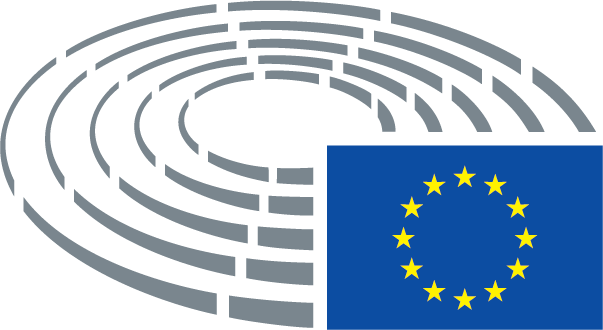 Osnutek zakonodajne resolucijePredlog spremembe1.	sprejme stališče v prvi obravnavi, kakor je določeno v nadaljevanju;1.	zavrne predlog Komisije;Osnutek zakonodajne resolucijePredlog spremembe1.	sprejme stališče v prvi obravnavi, kakor je določeno v nadaljevanju;1.	zavrne predlog Komisije;Besedilo, ki ga predlaga KomisijaPredlog spremembe(5)	Da bi povečali učinkovitost in zmanjšali stroške, bi bilo treba pri sistemu ETIAS, kot je določeno v členu 6(3) Uredbe (EU) 2018/1240, ponovno uporabiti komponente strojne in programske opreme, razvite za sistem vstopa/izstopa (SVI), pri razvoju skupnega odložišča podatkov o identiteti. To odložišče, ki se uporablja za hrambo alfanumeričnih podatkov o identiteti tako prosilcev ETIAS kot državljanov tretjih držav, registriranih v SVI, bi bilo treba razviti tako, da bi ga bilo v prihodnosti mogoče razširiti na skupno odložišče podatkov o identiteti. Podobno bi bilo orodje, ki bi bilo potrebno, da bi sistemu ETIAS omogočalo primerjavo podatkov s podatki posameznih drugih sistemov z eno samo poizvedbo, treba razviti tako, da bi lahko v prihodnosti postalo evropski iskalni portal.(5)	Da bi povečali učinkovitost in zmanjšali stroške, bi bilo treba pri sistemu ETIAS, kot je določeno v členu 6(3) Uredbe (EU) 2018/1240, ponovno uporabiti komponente strojne in programske opreme, razvite za sistem vstopa/izstopa (SVI), pri razvoju skupnega odložišča podatkov o identiteti. To odložišče, ki se uporablja za hrambo alfanumeričnih podatkov o identiteti tako prosilcev ETIAS kot državljanov tretjih držav, registriranih v SVI, bi bilo treba razviti tako, da bi ga bilo v prihodnosti mogoče razširiti na skupno odložišče podatkov o identiteti.Besedilo, ki ga predlaga KomisijaPredlog spremembe(5)	Da bi povečali učinkovitost in zmanjšali stroške, bi bilo treba pri sistemu ETIAS, kot je določeno v členu 6(3) Uredbe (EU) 2018/1240, ponovno uporabiti komponente strojne in programske opreme, razvite za sistem vstopa/izstopa (SVI), pri razvoju skupnega odložišča podatkov o identiteti. To odložišče, ki se uporablja za hrambo alfanumeričnih podatkov o identiteti tako prosilcev ETIAS kot državljanov tretjih držav, registriranih v SVI, bi bilo treba razviti tako, da bi ga bilo v prihodnosti mogoče razširiti na skupno odložišče podatkov o identiteti. Podobno bi bilo orodje, ki bi bilo potrebno, da bi sistemu ETIAS omogočalo primerjavo podatkov s podatki posameznih drugih sistemov z eno samo poizvedbo, treba razviti tako, da bi lahko v prihodnosti postalo evropski iskalni portal.(5)	Da bi povečali učinkovitost in zmanjšali stroške, bi bilo treba pri sistemu ETIAS, kot je določeno v členu 6(3) Uredbe (EU) 2018/1240, ponovno uporabiti komponente strojne in programske opreme, razvite za sistem vstopa/izstopa (SVI), pri razvoju skupnega odložišča podatkov o identiteti. To odložišče, ki se uporablja za hrambo alfanumeričnih podatkov o identiteti tako prosilcev ETIAS kot državljanov tretjih držav, registriranih v SVI, bi bilo treba razviti tako, da bi ga bilo v prihodnosti mogoče razširiti na skupno odložišče podatkov o identiteti.Besedilo, ki ga predlaga KomisijaPredlog spremembe(5a)	Evropski iskalni portal (ESP), vzpostavljen z Uredbo (EU) št. 2019/817 Evropskega parlamenta in Sveta, bo pristojnim organom omogočal sočasno iskanje po vključenih sistemih, združeni rezultati pa bodo prikazani na enem samem zaslonu.Besedilo, ki ga predlaga KomisijaPredlog spremembe(7)	Za zagotovitev popolnega doseganja ciljev ETIAS je treba poleg nadaljnje okrepitve ciljev schengenskega informacijskega sistema (SIS) v področje uporabe avtomatiziranih preverjanj vključiti novo kategorijo razpisa ukrepa, ki je bila uvedena po nedavni reviziji SIS, tj. razpis ukrepa za osebe, pri katerih je treba izvesti poizvedovalne kontrole.(7)	Za zagotovitev popolnega doseganja ciljev ETIAS je treba poleg nadaljnje okrepitve ciljev schengenskega informacijskega sistema (SIS) v področje uporabe avtomatiziranih preverjanj vključiti nove kategorije razpisa ukrepa, ki so bile uvedene po nedavni reviziji SIS, in sicer razpis ukrepa za osebe, pri katerih je treba izvesti poizvedovalne kontrole, in razpis ukrepa za migrante z neurejenim statusom, ki jim je bila izdana odločba o vrnitvi.Besedilo, ki ga predlaga KomisijaPredlog spremembe(9a)	Informacije o državljanu tretje države so se morda shranile v različnih časovnih obdobjih in so lahko zato različne vrste ali kakovosti. Zato je pomembno, da centralna enota ETIAS in nacionalne enote ETIAS te podatke preučijo sočasno in ne ločeno, kadar se zahtevajo. Zlasti je pomembno, da enote v primeru razpisa ukrepa ECRIS-TCN upoštevajo te podatke oziroma to, da jih ni.Besedilo, ki ga predlaga KomisijaPredlog spremembe(10)	Pogoje, pod katerimi lahko centralna enota ETIAS in nacionalne enote ETIAS vpogledajo v podatke, shranjene v drugih informacijskih sistemih EU, za namene sistema ETIAS, bi bilo treba varovati z jasnimi in natančnimi pravili glede dostopa centralne enote ETIAS in nacionalnih enot ETIAS do podatkov, shranjenih v drugih informacijskih sistemih EU, vrst poizvedovanj in kategorij podatkov, vse to pa bi bilo treba omejiti na tisto, kar je nujno potrebno za opravljanje njihovih nalog. Podobno bi morali biti podatki, shranjeni v dosjeju prosilca v ETIAS, vidni samo tistim državam članicam, ki upravljajo zadevne informacijske sisteme v skladu z načini njihovega sodelovanja. Na primer, določbe te uredbe glede schengenskega informacijskega sistema in vizumskega informacijskega sistema predstavljajo določbe, ki temeljijo na vseh določbah schengenskega pravnega reda, na katere se nanašajo sklepi Sveta35o uporabi določb schengenskega pravnega reda, ki se navezujejo na schengenski informacijski sistem in vizumski informacijski sistem.(10)	Pravice dostopa in pogoje, pod katerimi lahko centralna enota ETIAS in nacionalne enote ETIAS vpogledajo v podatke, shranjene v drugih informacijskih sistemih EU, za namene sistema ETIAS, bi bilo treba varovati z jasnimi in natančnimi pravili glede dostopa centralne enote ETIAS in nacionalnih enot ETIAS do podatkov, shranjenih v drugih informacijskih sistemih EU, vrst poizvedovanj in kategorij podatkov, vse to pa bi bilo treba omejiti na tisto, kar je nujno potrebno za opravljanje njihovih nalog. Podobno bi morali biti podatki, shranjeni v dosjeju prosilca v ETIAS, vidni samo tistim državam članicam, ki upravljajo zadevne informacijske sisteme v skladu z načini njihovega sodelovanja. Na primer, določbe te uredbe glede schengenskega informacijskega sistema in vizumskega informacijskega sistema predstavljajo določbe, ki temeljijo na vseh določbah schengenskega pravnega reda, na katere se nanašajo sklepi Sveta35 o uporabi določb schengenskega pravnega reda, ki se navezujejo na schengenski informacijski sistem in vizumski informacijski sistem.__________________________________35 Sklep Sveta 2010/365/EU z dne 29. junija 2010 o uporabi določb schengenskega pravnega reda, ki se navezujejo na schengenski informacijski sistem, v Republiki Bolgariji in Romuniji (UL L 166, 1.7.2010, str. 17); Sklep Sveta (EU) 2017/733 z dne 25. aprila 2017 o uporabi določb schengenskega pravnega reda v zvezi s schengenskim informacijskim sistemom v Republiki Hrvaški (UL L 108, 26.4.2017, str. 31); Sklep Sveta (EU) 2017/1908 z dne 12. oktobra 2017 o izvajanju nekaterih določb schengenskega pravnega reda, ki se nanašajo na vizumski informacijski sistem, v Republiki Bolgariji in Romuniji (UL L 269, 19.10.2017, str. 39); Sklep Sveta (EU) 2018/934 z dne 25. junija 2018 o izvajanju preostalih določb schengenskega pravnega reda, ki se nanašajo na schengenski informacijski sistem, v Republiki Bolgariji in Romuniji (UL L 165, 2.7.2018, str. 37).35 Sklep Sveta 2010/365/EU z dne 29. junija 2010 o uporabi določb schengenskega pravnega reda, ki se navezujejo na schengenski informacijski sistem, v Republiki Bolgariji in Romuniji (UL L 166, 1.7.2010, str. 17); Sklep Sveta (EU) 2017/733 z dne 25. aprila 2017 o uporabi določb schengenskega pravnega reda v zvezi s schengenskim informacijskim sistemom v Republiki Hrvaški (UL L 108, 26.4.2017, str. 31); Sklep Sveta (EU) 2017/1908 z dne 12. oktobra 2017 o izvajanju nekaterih določb schengenskega pravnega reda, ki se nanašajo na vizumski informacijski sistem, v Republiki Bolgariji in Romuniji (UL L 269, 19.10.2017, str. 39–43); Sklep Sveta (EU) 2018/934 z dne 25. junija 2018 o izvajanju preostalih določb schengenskega pravnega reda, ki se nanašajo na schengenski informacijski sistem, v Republiki Bolgariji in Romuniji (UL L 165, 2.7.2018, str. 37).Besedilo, ki ga predlaga KomisijaPredlog spremembe(11)	V skladu s členom 73 Uredbe (EU) 2018/1240 bi morala biti za zasnovo in razvoj informacijskega sistema ETIAS odgovorna Evropska agencija za operativno upravljanje obsežnih informacijskih sistemov s področja svobode, varnosti in pravice (v nadaljnjem besedilu: eu-LISA), ustanovljena z Uredbo (EU) 2018/1726 Evropskega parlamenta in Sveta36.(11)	V skladu s členom 73 Uredbe (EU) 2018/1240 bi morala biti za zasnovo in tehnični razvoj informacijskega sistema ETIAS odgovorna Evropska agencija za operativno upravljanje obsežnih informacijskih sistemov s področja svobode, varnosti in pravice (v nadaljnjem besedilu: eu-LISA), ustanovljena z Uredbo (EU) 2018/1726 Evropskega parlamenta in Sveta36.__________________________________36 Uredba (EU) 2018/1726 Evropskega parlamenta in Sveta z dne 14. novembra 2018 o Agenciji Evropske unije za operativno upravljanje obsežnih informacijskih sistemov s področja svobode, varnosti in pravice (eu-LISA), o spremembi Uredbe (ES) št. 1987/2006 in Sklepa Sveta 2007/533/PNZ ter o razveljavitvi Uredbe (EU) št. 1077/2011 (UL L 295, 21.11.2018, str. 99).36 Uredba (EU) 2018/1726 Evropskega parlamenta in Sveta z dne 14. novembra 2018 o Agenciji Evropske unije za operativno upravljanje obsežnih informacijskih sistemov s področja svobode, varnosti in pravice (eu-LISA), o spremembi Uredbe (ES) št. 1987/2006 in Sklepa Sveta 2007/533/PNZ ter o razveljavitvi Uredbe (EU) št. 1077/2011 (UL L 295, 21.11.2018, str. 99).Besedilo, ki ga predlaga KomisijaPredlog spremembe(23)	‚drugi informacijski sistemi EU‘ pomeni sistem vstopa/izstopa (SVI), vizumski informacijski sistem (VIS), schengenski informacijski sistem (SIS) in evropski informacijski sistem kazenskih evidenc – državljani tretjih držav (ECRIS-TCN).;(23)	„drugi informacijski sistemi EU“ pomeni sistem vstopa/izstopa (SVI), vizumski informacijski sistem (VIS) in schengenski informacijski sistem (SIS);Besedilo, ki ga predlaga KomisijaPredlog spremembe(23)	‚drugi informacijski sistemi EU‘ pomeni sistem vstopa/izstopa (SVI), vizumski informacijski sistem (VIS), schengenski informacijski sistem (SIS) in evropski informacijski sistem kazenskih evidenc – državljani tretjih držav (ECRIS-TCN).;(23)	„drugi informacijski sistemi EU“ pomeni sistem vstopa/izstopa (SVI), vizumski informacijski sistem (VIS) in schengenski informacijski sistem (SIS);Besedilo, ki ga predlaga KomisijaPredlog spremembe(23)	‚drugi informacijski sistemi EU‘ pomeni sistem vstopa/izstopa (SVI), vizumski informacijski sistem (VIS), schengenski informacijski sistem (SIS) in evropski informacijski sistem kazenskih evidenc – državljani tretjih držav (ECRIS-TCN).;(23)	‚drugi informacijski sistemi EU‘ pomeni sistem vstopa/izstopa (SVI), vizumski informacijski sistem (VIS), schengenski informacijski sistem (SIS), Eurodac in evropski informacijski sistem kazenskih evidenc – državljani tretjih držav (ECRIS-TCN);Besedilo, ki ga predlaga KomisijaPredlog spremembe(4a)	Centralna enota ETIAS Komisiji in agenciji eu-LISA redno poroča o lažnih zadetkih, ustvarjenih med avtomatizirano obdelavo iz člena 20(2). Centralna enota ETIAS v zvezi s tem zaprosi nacionalne enote ETIAS za sodelovanje in informacije.Besedilo, ki ga predlaga KomisijaPredlog spremembeČlen 4ačlen 7(3b)Centralna enota ETIAS redno poroča Komisiji in agenciji eu-LISA o lažnih zadetkih, ustvarjenih med avtomatizirano obdelavo iz člena 20(2). Centralna enota ETIAS v zvezi s tem zaprosi nacionalne enote ETIAS za sodelovanje in informacije.Besedilo, ki ga predlaga KomisijaPredlog spremembe[Interoperabilnost se opira na evropski iskalni portal, vzpostavljen s členom 6 Uredbe (EU) 2018/XXX (interoperabilnost). Avtomatizirana obdelava v prehodnem obdobju pred začetkom dostopnosti evropskega iskalnega portala poteka prek orodja, ki ga za namene tega odstavka razvije agencija eu-LISA. To orodje se uporablja kot osnova za razvoj in izvajanje evropskega iskalnega portala v skladu s členom 52 navedene uredbe.][Interoperabilnost se opira na evropski iskalni portal (v nadaljnjem besedilu: ESP), vzpostavljen s členom 6 Uredbe (EU) 2019/817 Evropskega parlamenta in Sveta (interoperabilnost).Besedilo, ki ga predlaga KomisijaPredlog spremembe4.	Za namene preverjanj iz člena 20(2)(c), (m)(ii) in (o) ter člena 23(1) avtomatizirana obdelava iz člena 11(1) omogoča, da centralni sistem ETIAS opravi poizvedbo v SIS, ki je bil vzpostavljen z Uredbo (EU) 2018/1860 (mejna kontrola), in sicer na podlagi naslednjih podatkov iz člena 17(2)(a) do (d) in člena 17(2)(k):4.	Za namene preverjanj iz člena 20(2)(c), (m)(ii) in (o) ter člena 23(1) avtomatizirana obdelava iz člena 11(1) omogoča, da centralni sistem ETIAS opravi poizvedbo v SIS, ki je bil vzpostavljen z uredbama (EU) 2018/1861 (mejna kontrola) in (EU) 2018/1860 (vrnitve) Evropskega parlamenta in Sveta, in sicer na podlagi naslednjih podatkov iz člena 17(2)(a) do (d) in člena 17(2)(k):Besedilo, ki ga predlaga KomisijaPredlog spremembe(da)	država rojstva;Besedilo, ki ga predlaga KomisijaPredlog spremembeKadar se ugotovijo zadetki, da orodje iz člena 11 rezultate v dosjeju prosilca začasno na voljo centralni enoti ETIAS v skladu s členom 22(2) in členom 23(2), in sicer do konca ročnega postopka. Kadar se podatki, ki so dani na voljo, ujemajo s podatki prosilca ali kadar ostajajo dvomi, se v dosjeju prosilca hrani edinstvena identifikacijska oznaka podatkov, ki so sprožili zadetek.Kadar se ugotovijo zadetki, da orodje iz člena 11 rezultate v dosjeju prosilca v načinu „samo za branje“ začasno na voljo centralni enoti ETIAS v skladu s členom 22(2) in členom 23(2), in sicer do konca ročnega postopka. Kadar se podatki, ki so dani na voljo, ujemajo s podatki prosilca ali kadar ostajajo dvomi, se v dosjeju prosilca hrani edinstvena identifikacijska oznaka podatkov, ki so sprožili zadetek.Besedilo, ki ga predlaga KomisijaPredlog spremembeKadar se ugotovijo zadetki, da orodje iz člena 11 rezultate v dosjeju prosilca začasno na voljo centralni enoti ETIAS v skladu s členom 22(2) in členom 23(2), in sicer do konca ročnega postopka. Kadar se podatki, ki so dani na voljo, ujemajo s podatki prosilca ali kadar ostajajo dvomi, se v dosjeju prosilca hrani edinstvena identifikacijska oznaka podatkov, ki so sprožili zadetek.Kadar se ugotovijo zadetki, orodje iz člena 11 omogoči centralni enoti ETIAS začasen dostop do rezultatov v dosjeju prosilca v načinu „samo za branje“ v skladu s členom 22(2) in členom 23(2), in sicer do konca ročnega postopka. Kadar se podatki, ki so dani na voljo, ujemajo s podatki prosilca ali kadar ostajajo dvomi, se v dosjeju prosilca hrani edinstvena identifikacijska oznaka podatkov, ki so sprožili zadetek.Besedilo, ki ga predlaga KomisijaPredlog spremembeKadar se ugotovijo zadetki, da orodje iz člena 11 rezultate v dosjeju prosilca začasno na voljo centralni enoti ETIAS v skladu s členom 22(2) in členom 23(2), in sicer do konca ročnega postopka. Kadar se podatki, ki so dani na voljo, ujemajo s podatki prosilca ali kadar ostajajo dvomi, se v dosjeju prosilca hrani edinstvena identifikacijska oznaka podatkov, ki so sprožili zadetek.Kadar se ugotovijo zadetki, ESP omogoči centralni enoti ETIAS začasen dostop do rezultatov v dosjeju prosilca v načinu „samo za branje“ v skladu s členom 22(2) in členom 23(2), in sicer do konca ročnega postopka. Kadar se podatki, ki so dani na voljo, ujemajo s podatki prosilca ali kadar ostajajo dvomi, se v dosjeju prosilca hrani edinstvena identifikacijska oznaka podatkov, ki so sprožili zadetek.Besedilo, ki ga predlaga KomisijaPredlog spremembe9.	Zadetek se sproži, kadar se vsi ali nekateri podatki iz dosjeja prosilca v ETIAS, ki so uporabljeni za poizvedbo, v celoti ali delno ujemajo s podatki v evidenci, razpisu ukrepa ali dosjeju v vpogledanih drugih informacijskih sistemih EU. Komisija z izvedbenim aktom opredeli delno ujemanje, vključno s stopnjo verjetnosti.9.	Zadetek se sproži, kadar se vsi ali nekateri podatki iz dosjeja prosilca v ETIAS, ki so uporabljeni za poizvedbo, v celoti ali delno ujemajo s podatki v evidenci, razpisu ukrepa ali dosjeju v vpogledanih drugih informacijskih sistemih EU. Da bi se izognili napačnim zadetkom, vsi organi, ki vnašajo podatke, zagotovijo njihovo kakovost in točnost. Komisija z delegiranim aktom opredeli delno ujemanje, vključno s stopnjo verjetnosti.Besedilo, ki ga predlaga KomisijaPredlog spremembe9.	Zadetek se sproži, kadar se vsi ali nekateri podatki iz dosjeja prosilca v ETIAS, ki so uporabljeni za poizvedbo, v celoti ali delno ujemajo s podatki v evidenci, razpisu ukrepa ali dosjeju v vpogledanih drugih informacijskih sistemih EU. Komisija z izvedbenim aktom opredeli delno ujemanje, vključno s stopnjo verjetnosti.9.	Zadetek se sproži, kadar se vsi ali nekateri podatki iz dosjeja prosilca v ETIAS, ki so uporabljeni za poizvedbo, v celoti ali delno ujemajo s podatki v evidenci, razpisu ukrepa ali dosjeju v vpogledanih drugih informacijskih sistemih EU. Komisija z izvedbenim aktom opredeli delno ujemanje, vključno s stopnjo verjetnosti, za omejitev števila lažnih zadetkov in omejitev števila poizvedb ETIAS samo na tiste, ki so res potrebne.Besedilo, ki ga predlaga KomisijaPredlog spremembe9.	Zadetek se sproži, kadar se vsi ali nekateri podatki iz dosjeja prosilca v ETIAS, ki so uporabljeni za poizvedbo, v celoti ali delno ujemajo s podatki v evidenci, razpisu ukrepa ali dosjeju v vpogledanih drugih informacijskih sistemih EU. Komisija z izvedbenim aktom opredeli delno ujemanje, vključno s stopnjo verjetnosti.9.	Zadetek se sproži, kadar se vsi ali nekateri podatki iz dosjeja prosilca v ETIAS, ki so uporabljeni za poizvedbo, v celoti ali delno ujemajo s podatki v evidenci, razpisu ukrepa ali dosjeju v vpogledanih drugih informacijskih sistemih EU. Komisija z delegiranim aktom opredeli delno ujemanje, vključno s stopnjo verjetnosti.Besedilo, ki ga predlaga KomisijaPredlog spremembe10.	Komisija za namene odstavka 1 z izvedbenim aktom opredeli tehnične modalitete za izvajanje člena 24(6)(c)(ii) in člena 54(1)(b) v zvezi s hrambo podatkov.10.	Komisija za namene odstavka 1 z delegiranim aktom opredeli tehnične podrobnosti za izvajanje člena 24(6)(c)(ii) in člena 54(1)(b) v zvezi s hrambo podatkov, pri čemer v celoti upošteva načelo najmanjšega obsega podatkov in ustrezna obdobja hrambe.Besedilo, ki ga predlaga KomisijaPredlog spremembe10.	Komisija za namene odstavka 1 z izvedbenim aktom opredeli tehnične modalitete za izvajanje člena 24(6)(c)(ii) in člena 54(1)(b) v zvezi s hrambo podatkov.10.	Komisija za namene odstavka 1 z delegiranim aktom opredeli tehnične podrobnosti za izvajanje člena 24(6)(c)(ii) in člena 54(1)(b) v zvezi s hrambo podatkov ob upoštevanju načela najmanjšega obsega podatkov in obstoječih rokov.Besedilo, ki ga predlaga KomisijaPredlog spremembe10.	Komisija za namene odstavka 1 z izvedbenim aktom opredeli tehnične modalitete za izvajanje člena 24(6)(c)(ii) in člena 54(1)(b) v zvezi s hrambo podatkov.10.	Komisija za namene odstavka 1 z delegiranim aktom opredeli tehnične podrobnosti za izvajanje člena 24(6)(c)(ii) in člena 54(1)(b) v zvezi s hrambo podatkov.Besedilo, ki ga predlaga KomisijaPredlog spremembePri beleženju podatkov v zvezi z zadetki v dosje prosilca v ETIAS se za namene člena 25(2), člena 28(8) in člena 29(9) navede izvor podatkov. To vključuje vrsto razpisa ukrepa, razen razpisov ukrepov iz člena 23(1), vir podatkov (kateri drugi informacijski sistemi EU ali podatki Europola), edinstveno identifikacijsko številko, ki jo uporablja vir podatkov, ki so sprožili zadetek, državo članico, ki je vnesla ali zagotovila podatke, ki so sprožili zadetek, ter, kadar je to mogoče, datum in čas, ko so bili podatki vneseni v druge informacijske sisteme EU ali podatke Europola.Pri beleženju podatkov v zvezi z zadetki v dosje prosilca v ETIAS se za namene člena 25(2), člena 28(8) in člena 29(9) navede izvor podatkov. To vključuje vrsto razpisa ukrepa, razen razpisov ukrepov iz člena 23(1), vir podatkov (kateri drugi informacijski sistemi EU ali podatki Europola), edinstveno identifikacijsko številko, ki jo uporablja vir podatkov, ki so sprožili zadetek, državo članico, ki je vnesla ali zagotovila podatke, ki so sprožili zadetek, ter, kadar je to mogoče, datum in čas, ko so bili podatki vneseni v druge informacijske sisteme EU ali podatke Europola. Kadar zadetek privede do negativne odločitve in brez poseganja v kakršne koli omejitve v informacijskem sistemu EU, ki je sprožil zadetek, se prosilca obvesti o sistemu, ki je ustvaril zadetek, da se prosilcu zagotovi pravica do učinkovitega pravnega sredstva.Besedilo, ki ga predlaga KomisijaPredlog spremembePri beleženju podatkov v zvezi z zadetki v dosje prosilca v ETIAS se za namene člena 25(2), člena 28(8) in člena 29(9) navede izvor podatkov. To vključuje vrsto razpisa ukrepa, razen razpisov ukrepov iz člena 23(1), vir podatkov (kateri drugi informacijski sistemi EU ali podatki Europola), edinstveno identifikacijsko številko, ki jo uporablja vir podatkov, ki so sprožili zadetek, državo članico, ki je vnesla ali zagotovila podatke, ki so sprožili zadetek, ter, kadar je to mogoče, datum in čas, ko so bili podatki vneseni v druge informacijske sisteme EU ali podatke Europola.Pri beleženju podatkov v zvezi z zadetki v dosje prosilca v ETIAS se za namene člena 25(2), člena 28(8) in člena 29(9) navede izvor podatkov. To vključuje vrsto razpisa ukrepa, razen razpisov ukrepov iz člena 23(1), vir podatkov (kateri drugi informacijski sistemi EU ali podatki Europola), edinstveno identifikacijsko številko, ki jo uporablja vir podatkov, ki so sprožili zadetek, državo članico, ki je vnesla ali zagotovila podatke, ki so sprožili zadetek, ter, kadar je to mogoče, datum in čas, ko so bili podatki vneseni v druge informacijske sisteme EU ali podatke Europola. Kadar zadetek privede do negativne odločitve in brez poseganja v kakršne koli omejitve v informacijskem sistemu EU, ki je sprožil zadetek, se prosilca obvesti o sistemu, ki je ustvaril zadetek, da se prosilcu zagotovi pravica do učinkovitega pravnega sredstva.Besedilo, ki ga predlaga KomisijaPredlog spremembePri beleženju podatkov v zvezi z zadetki v dosje prosilca v ETIAS se za namene člena 25(2), člena 28(8) in člena 29(9) navede izvor podatkov. To vključuje vrsto razpisa ukrepa, razen razpisov ukrepov iz člena 23(1), vir podatkov (kateri drugi informacijski sistemi EU ali podatki Europola), edinstveno identifikacijsko številko, ki jo uporablja vir podatkov, ki so sprožili zadetek, državo članico, ki je vnesla ali zagotovila podatke, ki so sprožili zadetek, ter, kadar je to mogoče, datum in čas, ko so bili podatki vneseni v druge informacijske sisteme EU ali podatke Europola.Pri beleženju podatkov v zvezi z zadetki v dosje prosilca v ETIAS se za namene člena 25(2), člena 28(8) in člena 29(9) navede izvor podatkov. To vključuje vrsto razpisa ukrepa, razen razpisov ukrepov iz člena 23(1), vir podatkov (kateri drugi informacijski sistemi EU ali podatki Europola), edinstveno identifikacijsko številko, ki jo uporablja vir podatkov, ki so sprožili zadetek, državo članico, ki je vnesla ali zagotovila podatke, ki so sprožili zadetek, ter, kadar je to mogoče, datum in čas, ko so bili podatki vneseni v druge informacijske sisteme EU ali podatke Europola. Kadar zadetek privede do negativne odločitve in brez poseganja v kakršne koli omejitve v informacijskem sistemu EU, ki je sprožil zadetek, se prosilca obvesti, kateri sistem je ustvaril zadetek, da se prosilcu zagotovi pravica do učinkovitega pravnega sredstva.Besedilo, ki ga predlaga KomisijaPredlog spremembePri beleženju podatkov v zvezi z zadetki v dosje prosilca v ETIAS se za namene člena 25(2), člena 28(8) in člena 29(9) navede izvor podatkov. To vključuje vrsto razpisa ukrepa, razen razpisov ukrepov iz člena 23(1), vir podatkov (kateri drugi informacijski sistemi EU ali podatki Europola), edinstveno identifikacijsko številko, ki jo uporablja vir podatkov, ki so sprožili zadetek, državo članico, ki je vnesla ali zagotovila podatke, ki so sprožili zadetek, ter, kadar je to mogoče, datum in čas, ko so bili podatki vneseni v druge informacijske sisteme EU ali podatke Europola.Pri beleženju podatkov v zvezi z zadetki v dosje prosilca v ETIAS se za namene člena 25(2), člena 28(8) in člena 29(9) navede izvor podatkov. To vključuje vrsto razpisa ukrepa, razen razpisov ukrepov iz člena 23(1), vir podatkov (kateri drugi informacijski sistemi EU ali podatki Europola), edinstveno identifikacijsko številko, ki jo uporablja vir podatkov, ki so sprožili zadetek, državo članico, ki je vnesla ali zagotovila podatke, ki so sprožili zadetek, ter, kadar je to mogoče, datum in čas, ko so bili podatki vneseni v druge informacijske sisteme EU ali podatke Europola. Kadar zadetek privede do negativne odločitve, se prosilca obvesti o sistemu, ki je ustvaril zadetek, da se prosilcu zagotovi pravica do učinkovitega pravnega sredstva.Besedilo, ki ga predlaga KomisijaPredlog spremembeZa namene členov 6, 14 in 17 Uredbe (EU) 2017/2226 avtomatizirani postopek, ki uporablja varno komunikacijsko infrastrukturo iz člena 6(2)(d) te uredbe, opravi poizvedbo in iz centralnega sistema ETIAS uvozi informacije iz člena 47(2) te uredbe ter številko prošnje in konec obdobja veljavnosti potovalne odobritve ETIAS ter v SVI ustrezno posodobi evidenco o vstopu/izstopu.;Za namene členov 6, 14, 17 in 18 Uredbe (EU) 2017/2226 avtomatizirani postopek, ki uporablja varno komunikacijsko infrastrukturo iz člena 6(2)(d) te uredbe, opravi poizvedbo in iz centralnega sistema ETIAS uvozi informacije iz člena 47(2) te uredbe ter številko prošnje in konec obdobja veljavnosti potovalne odobritve ETIAS ter v SVI ustrezno posodobi evidenco o vstopu/izstopu ali evidenco o zavrnitvi vstopa.;Besedilo, ki ga predlaga KomisijaPredlog spremembeZa namene členov 6, 14 in 17 Uredbe (EU) 2017/2226 avtomatizirani postopek, ki uporablja varno komunikacijsko infrastrukturo iz člena 6(2)(d) te uredbe, opravi poizvedbo in iz centralnega sistema ETIAS uvozi informacije iz člena 47(2) te uredbe ter številko prošnje in konec obdobja veljavnosti potovalne odobritve ETIAS ter v SVI ustrezno posodobi evidenco o vstopu/izstopu.;Za namene členov 6, 14 in 17 Uredbe (EU) 2017/2226 avtomatizirani postopek, ki uporablja varno komunikacijsko infrastrukturo iz člena 6(2)(d) te uredbe, opravi poizvedbo in iz centralnega sistema ETIAS uvozi informacije iz točk (a) do (c) člena 47(2) te uredbe ter številko prošnje in konec obdobja veljavnosti potovalne odobritve ETIAS ter v SVI ustrezno posodobi evidenco o vstopu/izstopu.;Besedilo, ki ga predlaga KomisijaPredlog spremembeZa namene členov 6, 14 in 17 Uredbe (EU) 2017/2226 avtomatizirani postopek, ki uporablja varno komunikacijsko infrastrukturo iz člena 6(2)(d) te uredbe, opravi poizvedbo in iz centralnega sistema ETIAS uvozi informacije iz člena 47(2) te uredbe ter številko prošnje in konec obdobja veljavnosti potovalne odobritve ETIAS ter v SVI ustrezno posodobi evidenco o vstopu/izstopu.;Za namene členov 6, 14 in 17 Uredbe (EU) 2017/2226 avtomatizirani postopek, ki uporablja varno komunikacijsko infrastrukturo iz člena 6(2)(d) te uredbe, opravi poizvedbo in iz centralnega sistema ETIAS uvozi informacije iz točk (a) do (c) člena 47(2) te uredbe ter številko prošnje in konec obdobja veljavnosti potovalne odobritve ETIAS ter v SVI ustrezno posodobi evidenco o vstopu/izstopu.;Besedilo, ki ga predlaga KomisijaPredlog spremembe2.	Za namene odstavka 1 se Evropska unija in Interpol dogovorita o sporazumu o sodelovanju. V tem sporazumu o sodelovanju se določijo načini izmenjave informacij in zaščitni ukrepi za varstvo osebnih podatkov.;2.	Za namene odstavka 1 se Evropska unija in Interpol dogovorita o sporazumu o sodelovanju. V tem sporazumu o sodelovanju se določijo načini izmenjave informacij in zaščitni ukrepi za varstvo osebnih podatkov. Ta sporazum o sodelovanju med drugim in v vsakem primeru zagotavlja, da se vodijo vsi ustrezni dnevniki, da se informacije ne razkrijejo lastniku podatkov iz razpisa ukrepa Interpola in da se v nobenem primeru ne izvajajo nadaljnji prenosi podatkov.;Besedilo, ki ga predlaga KomisijaPredlog spremembe2.	Za namene odstavka 1 se Evropska unija in Interpol dogovorita o sporazumu o sodelovanju. V tem sporazumu o sodelovanju se določijo načini izmenjave informacij in zaščitni ukrepi za varstvo osebnih podatkov.;2.	Za namene odstavka 1 se Evropska unija in Interpol dogovorita o sporazumu o sodelovanju. V tem sporazumu o sodelovanju se določijo načini izmenjave informacij in zaščitni ukrepi za varstvo zasebnosti in osebnih podatkov. Sporazum o sodelovanju zagotavlja, da se vodijo vsi ustrezni dnevniki, da se državi, ki je sprožila razpis ukrepa Interpola, ne razkrijejo nobene informacije in da se ne izvajajo nadaljnji prenosi osebnih podatkov.Besedilo, ki ga predlaga KomisijaPredlog spremembe2.	Za namene odstavka 1 se Evropska unija in Interpol dogovorita o sporazumu o sodelovanju. V tem sporazumu o sodelovanju se določijo načini izmenjave informacij in zaščitni ukrepi za varstvo osebnih podatkov.;2.	Če izvajanje odstavka 1 ni zagotovljeno, ETIAS ne poizveduje v Interpolovih podatkovnih zbirkah.Besedilo, ki ga predlaga KomisijaPredlog spremembe2.	Za namene odstavka 1 se Evropska unija in Interpol dogovorita o sporazumu o sodelovanju. V tem sporazumu o sodelovanju se določijo načini izmenjave informacij in zaščitni ukrepi za varstvo osebnih podatkov.;2.	Za namene odstavka 1 se Evropska unija in Interpol dogovorita o sporazumu o sodelovanju. V tem sporazumu o sodelovanju se določijo načini izmenjave informacij in zaščitni ukrepi za varstvo osebnih podatkov ter upoštevanje člena 218 PDEU;.Besedilo, ki ga predlaga KomisijaPredlog spremembe(n)	ali se prosilec ujema z osebo, katere podatki so zabeleženi v sistemu ECRIS-TCN za teroristična kazniva dejanja in druga huda kazniva dejanja.;(n)	ali se prosilec ujema z osebo, katere podatki so zabeleženi v sistemu ECRIS-TCN za teroristična kazniva dejanja v zadnjih 20 letih ali druga huda kazniva dejanja iz Priloge k tej uredbi v zadnjih desetih letih, kadar je za navedena kazniva dejanja v nacionalnem pravu zagrožena najvišja zaporna kazen ali ukrep, vezan na odvzem prostosti, najmanj tri leta;Besedilo, ki ga predlaga KomisijaPredlog spremembe(n)	ali se prosilec ujema z osebo, katere podatki so zabeleženi v sistemu ECRIS-TCN za teroristična kazniva dejanja in druga huda kazniva dejanja.;(n)	ali se prosilec ujema z osebo, katere podatki so zabeleženi v sistemu ECRIS-TCN in ki je bila v zadnjih desetih letih obsojena za kaznivo dejanje s seznama v Prilogi k tej uredbi, če je za to kaznivo dejanje v nacionalnem pravu zagrožena najvišja zaporna kazen ali ukrep, vezan na odvzem prostosti, najmanj tri leta, v primeru terorističnih kaznivih dejanj pa v zadnjih 20 letih.Besedilo, ki ga predlaga KomisijaPredlog spremembe(n)	ali se prosilec ujema z osebo, katere podatki so zabeleženi v sistemu ECRIS-TCN za teroristična kazniva dejanja in druga huda kazniva dejanja.;(n)	ali se prosilec ujema z osebo, katere podatki so zabeleženi v sistemu ECRIS-TCN in ki je bila v zadnjih desetih letih obsojena za kaznivo dejanje s seznama v Prilogi k tej uredbi, če je za to kaznivo dejanje v nacionalnem pravu zagrožena najvišja zaporna kazen ali ukrep, vezan na odvzem prostosti, najmanj tri leta, v primeru terorističnih kaznivih dejanj pa v zadnjih 20 letih;Besedilo, ki ga predlaga KomisijaPredlog spremembe(a)	(7a) v členu 20(2) se doda naslednja točka:„(na) ali je za prosilca razpisan ukrep o vrnitvi, vnesen v SIS“.Besedilo, ki ga predlaga KomisijaPredlog spremembe(7a)	v členu 20(2) se prvi pododstavek nadomesti z naslednjim:Centralni sistem ETIAS sproži poizvedbo prek evropskega iskalnega portala, da primerja ustrezne podatke iz točk (a), (aa), (b), (c), (d), (f), (g), (j), (k) in (m) člena 17(2) ter iz člena 17(8) s podatki v zapisu, dosjeju ali razpisu ukrepa v dosjeju prosilca v centralnem sistemu ETIAS, SIS, SVI, VIS, sistemu Eurodac, sistemu ECRIS-TCN, med podatki Europola ter v Interpolovih podatkovnih zbirkah SLTD in TDAWNBesedilo, ki ga predlaga KomisijaPredlog spremembe(aa)	v odstavku 1 se doda naslednja točka:„(ca) razpis ukrepa za nezakonite migrante, za katere je bila izdana odločba o vrnitvi“Besedilo, ki ga predlaga KomisijaPredlog spremembe2.	Kadar se pri primerjavi iz odstavka 1 pokaže en ali več zadetkov, centralni sistem ETIAS pošlje avtomatsko uradno obvestilo centralni enoti ETIAS. Centralna enota ETIAS ima po uradnem obvestilu dostop do dosjeja prosilca in do morebitnih z njim povezanih dosjejev, da preveri, ali se osebni podatki prosilca ujemajo z osebnimi podatki v razpisu ukrepa, ki je sprožil ta zadetek, in če je ujemanje potrjeno, centralni sistem ETIAS pošlje avtomatsko uradno obvestilo uradu SIRENE države članice, ki je vnesla zadevni razpis ukrepa. Zadevni urad SIRENE nadalje preveri, ali se osebni podatki prosilca ujemajo z osebnimi podatki v razpisu ukrepa, ki je sprožil zadetek, nakar sprejme morebitne ustrezne nadaljnje ukrepe.;2.	Kadar se pri primerjavi iz odstavka 1 pokaže en ali več zadetkov, centralni sistem ETIAS pošlje avtomatsko uradno obvestilo centralni enoti ETIAS. Centralna enota ETIAS ima po uradnem obvestilu začasni dostop do dosjeja prosilca in do morebitnih z njim povezanih dosjejev, da preveri, ali se osebni podatki prosilca ujemajo z osebnimi podatki v razpisu ukrepa, ki je sprožil ta zadetek, in če je ujemanje potrjeno, centralni sistem ETIAS pošlje avtomatsko uradno obvestilo uradu SIRENE države članice, ki je vnesla zadevni razpis ukrepa. Zadevni urad SIRENE nadalje preveri, ali se osebni podatki prosilca ujemajo z osebnimi podatki v razpisu ukrepa, ki je sprožil zadetek, nakar sprejme morebitne ustrezne nadaljnje ukrepe.;Besedilo, ki ga predlaga KomisijaPredlog spremembe(da)	členu 4 Uredbe (EU) 2018/1860 (vrnitve)Besedilo, ki ga predlaga KomisijaPredlog spremembe2.	Nacionalne enote ETIAS imajo za namene iz odstavka 1 tudi dostop do nacionalnih registrov kazenskih evidenc, da pridobijo informacije o državljanih tretjih držav in osebah brez državljanstva, ki so bile obsojene za teroristično kaznivo dejanje ali drugo hudo kaznivo dejanje.;2.	Če je zadetek rezultat preverjanja v skladu s točko (n) člena 20(2), ima ustrezno pooblaščeno osebje nacionalnih enot ETIAS v skladu z nacionalnim pravom za namene iz odstavka 1 tudi dostop do nacionalnih registrov kazenskih evidenc svoje države članice, da pridobi informacije o državljanih tretjih držav in osebah brez državljanstva, ki so bile obsojene za teroristično kaznivo dejanje ali katero koli drugo kaznivo dejanje iz Priloge k tej uredbi.Besedilo, ki ga predlaga KomisijaPredlog spremembe2.	Nacionalne enote ETIAS imajo za namene iz odstavka 1 tudi dostop do nacionalnih registrov kazenskih evidenc, da pridobijo informacije o državljanih tretjih držav in osebah brez državljanstva, ki so bile obsojene za teroristično kaznivo dejanje ali drugo hudo kaznivo dejanje.;2.	Nacionalne enote ETIAS imajo za namene iz odstavka 1 tudi dostop do nacionalnih registrov kazenskih evidenc, da pridobijo informacije o državljanih tretjih držav in osebah brez državljanstva, ki so bile obsojene za teroristično kaznivo dejanje ali katero koli drugo hudo kaznivo dejanje, navedeno v Prilogi k Uredbi (EU) 2018/1240.Besedilo, ki ga predlaga KomisijaPredlog spremembe2.	Nacionalne enote ETIAS imajo za namene iz odstavka 1 tudi dostop do nacionalnih registrov kazenskih evidenc, da pridobijo informacije o državljanih tretjih držav in osebah brez državljanstva, ki so bile obsojene za teroristično kaznivo dejanje ali drugo hudo kaznivo dejanje.;2.	Nacionalne enote ETIAS imajo v skladu z nacionalnim pravom za namene iz odstavka 1 tudi dostop do nacionalnih registrov kazenskih evidenc, da pridobijo informacije o državljanih tretjih držav in osebah brez državljanstva, ki so bile obsojene za teroristično kaznivo dejanje ali katero koli drugo hudo kaznivo dejanje.Besedilo, ki ga predlaga KomisijaPredlog spremembe(11a)	v členu 26 se vstavi naslednji odstavek:3a.V primeru zadetkov v zvezi z vračanjem v SIS nacionalna enota ETIAS države članice, ki obravnava prošnjo:(a) kadar odločbo o vrnitvi spremlja prepoved vstopa, prek izmenjave dopolnilnih informacij takoj obvesti državo članico izdajateljico.Država članica izdajateljica takoj izbriše razpis ukrepa za vrnitev in vnese razpis ukrepa za zavrnitev vstopa in prepoved prebivanja v skladu s točko (b) člena 24(1) Uredbe (EU) 2018/1861;(b) kadar odločbe o vrnitvi ne spremlja prepoved vstopa, prek izmenjave dopolnilnih informacij takoj obvesti državo članico izdajateljico, da ta brez odlašanja izbriše razpis ukrepa za vrnitev.Besedilo, ki ga predlaga KomisijaPredlog spremembe(11a)	Točka (c) člena 38(2) se nadomesti z naslednjim:(c) izjavo o razlogih za zavrnitev potovalne odobritve, v kateri so navedeni veljavni razlogi od tistih iz člena 37(1) in (2), vključno z informacijami o tem, kateri informacijski sistem je ustvaril zadetek, zaradi katerega je bila prošnja zavrnjena, kar prosilcu omogoča vložitev pritožbe. To ne posega v morebitne omejitve pri uveljavljanju pravice do obveščenosti iz Uredbe (ES) št. 767/2008, Uredbe (EU) 2017/2226, Uredbe (EU) 2018/1861 in Uredbe (EU) 2019/816;Besedilo, ki ga predlaga KomisijaPredlog spremembe(12a)	Člen 45aCenter za pomoč prevoznikom1.V okviru centralne enote ETIAS se vzpostavi center za pomoč prevoznikom, ki prevoznikom pomaga pri izvajanju člena 45 te uredbe, člena 13 Uredbe (EU) 2017/2226 [SVI] in člena 45b predloga COM(2018)0302 [VIS].2.Center za pomoč prevoznikom je odgovoren za:(a) vzpostavitev in vzdrževanje centralnega registra prevoznikov, ki prevažajo potnike v komercialne namene do zunanjih meja, v posvetovanju z državami članicami,(b) zagotavljanje operativne in tehnične podpore prevoznikom v zvezi s poizvedbami o potnikih v skladu s členom 45 te uredbe, členom 13 Uredbe (EU) 2017/2226 [SVI] in členom 45b predloga COM(2018)0302 [VIS].3.Ustrezno pooblaščeno osebje centra za pomoč prevoznikom ima dostop do podatkovnih datotek, shranjenih v CIR, centralnem sistemu ETIAS, centralnem sistemu SVI in centralnem sistemu VIS za namene preverjanja statusa potnikov, da se zagotovi operativna podpora iz točke (b) odstavka 2.4. Komisija z izvedbenim aktom določi pravila v zvezi z registracijo prevoznikov iz točke (a) odstavka 2 ter z dostopom osebja centra za pomoč prevoznikom iz odstavka 3 do sistemov ETIAS, SVI in VIS.Besedilo, ki ga predlaga KomisijaPredlog spremembe(12a)	v členu 69(1) se doda nova točka (ca):(ca) podatke, ki se uporabljajo prek interoperabilnosti z drugimi informacijskimi sistemi za obdelavo prošenj, zlasti v primerih ročne obdelave;Besedilo, ki ga predlaga KomisijaPredlog spremembe(12b)	Člen 69(4) se nadomesti z naslednjim:4. Takšni dnevniki se lahko uporabljajo zgolj za spremljanje dopustnosti obdelave podatkov, za zagotavljanje varnosti in celovitosti podatkov ter za zagotovitev pravice prosilca do učinkovitega pravnega sredstva. Dnevniki se z ustreznimi ukrepi zaščitijo pred nepooblaščenim dostopom in izbrišejo eno leto po izteku obdobja hrambe iz člena 54, razen če so potrebni za že začete postopke spremljanja.Besedilo, ki ga predlaga KomisijaPredlog spremembe(12c)	v členu 69 se doda nov odstavek:4a. Za namene odstavka 4 Komisija z delegiranim aktom opredeli tehnične podrobnosti za njegovo izvajanje.Besedilo, ki ga predlaga KomisijaPredlog spremembe6.	Interoperabilnost iz člena 11 s sistemom ECRIS-TCN se začne, ko začne delovati [CIR], kar je načrtovano v letu 2022. ETIAS začne delovati ne glede na to, ali je vzpostavljena interoperabilnost s sistemom ECRIS-TCN.6.	Interoperabilnost iz člena 11 s sistemom ECRIS-TCN se začne, ko začne delovati [CIR], kar je načrtovano v letu 2022.Besedilo, ki ga predlaga KomisijaPredlog spremembe7.	ETIAS začne delovati ne glede na to, ali je bil sklenjen sporazum o sodelovanju med Evropsko unijo in Interpolom iz člena 12(2), in ne glede na to, ali je mogoče poizvedovati po Interpolovih podatkovnih zbirkah.;7.	ETIAS začne delovati ne glede na to, ali je mogoče poizvedovati po Interpolovih podatkovnih zbirkah.Besedilo, ki ga predlaga KomisijaPredlog spremembe7.	ETIAS začne delovati ne glede na to, ali je bil sklenjen sporazum o sodelovanju med Evropsko unijo in Interpolom iz člena 12(2), in ne glede na to, ali je mogoče poizvedovati po Interpolovih podatkovnih zbirkah.;7.	ETIAS ne poizveduje v podatkovnih zbirkah Interpola, dokler ne začne veljati sporazum o sodelovanju med Evropsko unijo in Interpolom iz člena 12(2).Besedilo, ki ga predlaga KomisijaPredlog spremembe(13a)	člen 89 se spremeni:(a) odstavek 2 se nadomesti z naslednjim:„2. Pooblastilo za sprejemanje delegiranih aktov iz člena 6(4), člena 11(9), člena 11(10), člena 17(3), (5) in (6), členov 18(4) in 27(3), člena 31, členov 33(2), 36(4), 39(2), 54(2) in 69(4a), člena 83(1) in (3) ter člena 85(3) se prenese na Komisijo za pet let od 9. oktobra 2018. Komisija pripravi poročilo o prenosu pooblastila najpozneje devet mesecev pred koncem petletnega obdobja. Prenos pooblastila se samodejno podaljšuje za enako dolga obdobja, razen če Evropski parlament ali Svet nasprotuje takemu podaljšanju najpozneje tri mesece pred koncem vsakega obdobja.“;Besedilo, ki ga predlaga KomisijaPredlog spremembe(13b)	(b) odstavek 3 se nadomesti z naslednjim:3. Prenos pooblastila iz členov 6(4), 11(9) in 11(10), člena 17(3), (5) in (6), členov 18(4) in 27(3), člena 31, členov 33(2), 36(4), 39(2) in 54(2), člena 83(1) in (3) ter člena 85(3) lahko kadar koli prekliče Evropski parlament ali Svet. S sklepom o preklicu preneha veljati prenos pooblastila iz navedenega sklepa. Sklep začne učinkovati dan po njegovi objavi v Uradnem listu Evropske unije ali na poznejši dan, ki je določen v navedenem sklepu. Sklep ne vpliva na veljavnost že veljavnih delegiranih aktov.Besedilo, ki ga predlaga KomisijaPredlog spremembe(13c)	(c) odstavek 6 se nadomesti z naslednjim:6. Delegirani akt, sprejet na podlagi členov 6(4), 11(9) in 11(10), člena 17(3), (5) ali (6), členov 18(4) in 27(3), člena 31, členov 33(2), 36(4), 39(2) in 54(2), člena 83(1) ali (3) ali člena 85(3), začne veljati le, če mu niti Evropski parlament niti Svet ne nasprotuje v roku dveh mesecev od uradnega obvestila Evropskemu parlamentu in Svetu o tem aktu ali če pred iztekom tega roka tako Evropski parlament kot Svet obvestita Komisijo, da mu ne bosta nasprotovala. Ta rok se na pobudo Evropskega parlamenta ali Sveta podaljša za dva meseca.Besedilo, ki ga predlaga KomisijaPredlog spremembe(13d)	(13a) v členu 92(5) se vstavi naslednja točka:(-a) iskanje v ECRIS-TCN prek sistema ETIAS;Besedilo, ki ga predlaga KomisijaPredlog spremembeDostop do VIS za iskanje podatkov je omejen izključno na ustrezno pooblaščeno osebje organov posamezne države članice, vključno z ustrezno pooblaščenim osebjem nacionalnih enot ETIAS, imenovanih v skladu s členom 8 Uredbe (EU) 2018/1240 Evropskega parlamenta in Sveta*, ki so pristojni za namene iz členov 15 do 22, ter na ustrezno pooblaščeno osebje nacionalnih organov posamezne države članice in organov EU, ki so pristojni za namene iz [člena 20 in člena 21 Uredbe (EU) 2018/xx o interoperabilnosti], v obsegu, potrebnem za izvajanje nalog v skladu s temi nameni in sorazmerno z zasledovanimi cilji.“;Dostop do VIS za iskanje podatkov je omejen izključno na ustrezno pooblaščeno osebje nacionalnih organov posamezne države članice in organov EU, ki so pristojni za namene iz členov 6a in 6b, členov 15 do 22, člena 22g ter za namene iz členov 20 in 21 Uredbe 2019/817 o interoperabilnosti.Besedilo, ki ga predlaga KomisijaPredlog spremembe[...]črtanoBesedilo, ki ga predlaga KomisijaPredlog spremembe1.	Od začetka delovanja ETIAS, kot je določeno v členu 88(1) Uredbe (EU) 2018/1240, se „CS-VIS“ poveže z orodjem iz člena 11 Uredbe (EU) 2018/1240, da se omogoči avtomatizirana obdelava iz navedenega člena.1.	Od začetka delovanja ETIAS, kot je določeno v členu 88(1) Uredbe (EU) 2018/1240, se „CS-VIS“ poveže z ESP, da se omogoči avtomatizirana obdelava iz člena 11 Uredbe (EU) 2018/1240.Besedilo, ki ga predlaga KomisijaPredlog spremembe2.	Avtomatizirana obdelava iz člena 11 Uredbe (EU) 2018/1240 omogoča preverjanja v skladu s členom 20 navedene uredbe in nadaljnja preverjanja v skladu s členoma 22 in 26 navedene uredbe.	  Za namene preverjanj iz točke (i) člena 20(2) Uredbe (EU) 2018/1240 centralni sistem ETIAS uporablja orodje iz člena 11 navedene uredbe za primerjavo podatkov v ETIAS s podatki v VIS v skladu s členom 11(8) navedene uredbe, in sicer z uporabo korelacij iz tabele v Prilogi II.2.	Avtomatizirana obdelava iz člena 11 Uredbe (EU) 2018/1240 omogoča preverjanja v skladu s členom 20 navedene uredbe in nadaljnja preverjanja v skladu s členoma 22 in 26 navedene uredbe.

Za namene preverjanj iz točke (i) člena 20(2) Uredbe (EU) 2018/1240 centralni sistem ETIAS uporablja ESP za primerjavo podatkov v ETIAS s podatki v VIS v skladu s členom 11(8) navedene uredbe, in sicer z uporabo korelacij iz tabele v Prilogi II.Besedilo, ki ga predlaga KomisijaPredlog spremembe1.	Centralna enota ETIAS, ustanovljena v okviru Evropske agencije za mejno in obalno stražo v skladu s členom 7 Uredbe (EU) 2018/1240, ima za namene opravljanja nalog, ki so ji dodeljene z Uredbo (EU) 2018/1240, pravico do dostopa do ustreznih podatkov v VIS in do poizvedb v njem v skladu s členom 11(8) navedene uredbe.1.	Centralna enota ETIAS, ustanovljena v okviru Evropske agencije za mejno in obalno stražo v skladu s členom 7 Uredbe (EU) 2018/1240, ima za namene opravljanja nalog, ki so ji dodeljene z Uredbo (EU) 2018/1240, pravico do dostopa do ustreznih podatkov v VIS in do poizvedb v njem v načinu „samo za branje“ v skladu s členom 11(8) navedene uredbe.Besedilo, ki ga predlaga KomisijaPredlog spremembe1.	Centralna enota ETIAS, ustanovljena v okviru Evropske agencije za mejno in obalno stražo v skladu s členom 7 Uredbe (EU) 2018/1240, ima za namene opravljanja nalog, ki so ji dodeljene z Uredbo (EU) 2018/1240, pravico do dostopa do ustreznih podatkov v VIS in do poizvedb v njem v skladu s členom 11(8) navedene uredbe.1.	Centralna enota ETIAS, ustanovljena v okviru Evropske agencije za mejno in obalno stražo v skladu s členom 7 Uredbe (EU) 2018/1240, ima za namene opravljanja nalog, ki so ji dodeljene z Uredbo (EU) 2018/1240, pravico do dostopa do ustreznih podatkov v VIS in do poizvedb v njem v načinu „samo za branje“ v skladu s členom 11(8) navedene uredbe.Besedilo, ki ga predlaga KomisijaPredlog spremembe1.	Centralna enota ETIAS, ustanovljena v okviru Evropske agencije za mejno in obalno stražo v skladu s členom 7 Uredbe (EU) 2018/1240, ima za namene opravljanja nalog, ki so ji dodeljene z Uredbo (EU) 2018/1240, pravico do dostopa do ustreznih podatkov v VIS in do poizvedb v njem v skladu s členom 11(8) navedene uredbe.1.	Centralna enota ETIAS, ustanovljena v okviru Evropske agencije za mejno in obalno stražo v skladu s členom 7 Uredbe (EU) 2018/1240, ima za namene opravljanja nalog, ki so ji dodeljene z Uredbo (EU) 2018/1240, pravico do dostopa do ustreznih podatkov v VIS in do poizvedb v njem v načinu „samo za branje“ v skladu s členom 11(8) navedene uredbe.Besedilo, ki ga predlaga KomisijaPredlog spremembe2.	Nacionalne enote ETIAS, imenovane v skladu s členom 8(1) Uredbe (EU) 2018/1240, imajo za namene obravnavanja prošenj za potovalno odobritev v skladu s členom 8(2) navedene uredbe dostop do VIS in lahko vpogledajo vanj v načinu „samo za branje“. Nacionalne enote ETIAS lahko vpogledajo v podatke iz členov 9 do 14 te uredbe.2.	Nacionalne enote ETIAS, imenovane v skladu s členom 8(1) Uredbe (EU) 2018/1240, imajo za namene obravnavanja prošenj za potovalno odobritev v skladu s členom 8(2) navedene uredbe začasen dostop do VIS v načinu „samo za branje“. Nacionalne enote ETIAS lahko vpogledajo v podatke iz členov 9 do 14 te uredbe.Besedilo, ki ga predlaga KomisijaPredlog spremembe(3)	vstavi se naslednji člen:črtano„Člen 34a Vodenje dnevnikovZa uporabo iz člena 18b te uredbe se v skladu s členom 34 te uredbe in členom 69 Uredbe (EU) 2018/1240 vodijo dnevniki vseh postopkov obdelave podatkov, ki se izvedejo v okviru VIS in ETIAS.;“Besedilo, ki ga predlaga KomisijaPredlog spremembe(3a)	Novi člen 45 baCenter za pomoč prevoznikom1.V okviru centralne enote ETIAS se vzpostavi center za pomoč prevoznikom, ki prevoznikom pomaga pri izvajanju člena 45 Uredbe (EU) 2018/1240 [ETIAS], člena 13 Uredbe (EU) 2017/2226 [SVI] in člena 45b predloga COM(2018)0302 [VIS].2.Center za pomoč prevoznikom je odgovoren za:(a) vzpostavitev in vzdrževanje centralnega registra prevoznikov, ki prevažajo potnike v komercialne namene do zunanjih meja, v posvetovanju z državami članicami,(b) zagotavljanje operativne in tehnične podpore prevoznikom v zvezi s poizvedbami o potnikih v skladu s členom 45 Uredbe (EU) 2018/1240 [ETIAS], členom 13 Uredbe (EU) 2017/2226 [SVI] in členom 45b predloga COM(2018)0302 [VIS].3.Ustrezno pooblaščeno osebje centra za pomoč prevoznikom ima dostop do podatkovnih datotek, shranjenih v CIR, centralnem sistemu ETIAS, centralnem sistemu SVI in centralnem sistemu VIS za namene preverjanja statusa potnikov, da se zagotovi operativna podpora iz točke (b) odstavka 2.4. Komisija z izvedbenim aktom določi pravila v zvezi z registracijo prevoznikov iz točke (a) odstavka 2 ter z dostopom osebja centra za pomoč prevoznikom iz odstavka 3 do sistemov ETIAS, SVI in VIS.Besedilo, ki ga predlaga KomisijaPredlog spremembe(4)	priloga se oštevilči kot Priloga I in doda se naslednja priloga:črtano„Priloga IIKorelacijska tabela iz člena18bPodatki iz člena 17(2) Uredbe (EU) 2018/1240, ki jih pošilja centralni sistem ETIASUstrezni podatki VIS iz člena 9(4) te uredbe, na podlagi katerih bi bilo treba preveriti podatke ETIASBesedilo, ki ga predlaga KomisijaPredlog spremembeKadar se oblikuje evidenca o vstopu/izstopu za državljana tretje države, ki je oproščen vizumske obveznosti, avtomatizirani postopek centralnemu sistemu SVI omogoči:Kadar se oblikuje evidenca o vstopu/izstopu ali evidenca o zavrnitvi vstopa za državljana tretje države, ki je oproščen vizumske obveznosti, avtomatizirani postopek centralnemu sistemu SVI omogoči:Besedilo, ki ga predlaga KomisijaPredlog spremembe(ba)	da v SVI posodobi evidenco o zavrnitvi vstopa v skladu s točko (b) člena 18(1) te uredbe.Besedilo, ki ga predlaga KomisijaPredlog spremembe(3a)	Člen 13aCenter za pomoč prevoznikom1.V okviru centralne enote ETIAS se vzpostavi center za pomoč prevoznikom, ki prevoznikom pomaga pri izvajanju člena 45 Uredbe (EU) 2018/1240 [ETIAS], člena 13 te uredbe in člena 45b predloga COM(2018)0302 [VIS].2.Center za pomoč prevoznikom je odgovoren za:(a) vzpostavitev in vzdrževanje centralnega registra prevoznikov, ki prevažajo potnike v komercialne namene do zunanjih meja, v posvetovanju z državami članicami,(b) zagotavljanje operativne in tehnične podpore prevoznikom v zvezi s poizvedbami o potnikih v skladu s členom 45 Uredbe (EU) 2018/1240 [ETIAS], členom 13 Uredbe (EU) 2017/2226 [SVI] in členom 45b predloga COM(2018)0302 [VIS].3.Ustrezno pooblaščeno osebje centra za pomoč prevoznikom ima dostop do podatkovnih datotek, shranjenih v CIR, centralnem sistemu ETIAS, centralnem sistemu SVI in centralnem sistemu VIS za namene preverjanja statusa potnikov, da se zagotovi operativna podpora iz točke (b) odstavka 2.4. Komisija z izvedbenim aktom določi pravila v zvezi z registracijo prevoznikov iz točke (a) odstavka 2 ter z dostopom osebja centra za pomoč prevoznikom iz odstavka 3 do sistemov ETIAS, SVI in VIS.Besedilo, ki ga predlaga KomisijaPredlog spremembe1.	Centralna enota ETIAS, ustanovljena v okviru Evropske agencije za mejno in obalno stražo v skladu s členom 7 Uredbe (EU) 2018/1240, ima za namene opravljanja nalog, ki so ji dodeljene z Uredbo (EU) 2018/1240, pravico do dostopa do podatkov v SVI in do poizvedb v njem v skladu s členom 11(8) navedene uredbe.črtano(Ta predlog spremembe, s katerim se črta neposredni začasni dostop centralne ali nacionalnih enot do sistemov, za katere dostop prvotno ni bil predviden, se uporablja za vse ustrezne dele tega predloga). Besedilo, ki ga predlaga KomisijaPredlog spremembe1.	Centralna enota ETIAS, ustanovljena v okviru Evropske agencije za mejno in obalno stražo v skladu s členom 7 Uredbe (EU) 2018/1240, ima za namene opravljanja nalog, ki so ji dodeljene z Uredbo (EU) 2018/1240, pravico do dostopa do podatkov v SVI in do poizvedb v njem v skladu s členom 11(8) navedene uredbe.1.	Centralna enota ETIAS, ustanovljena v okviru Evropske agencije za mejno in obalno stražo v skladu s členom 7 Uredbe (EU) 2018/1240, ima za namene opravljanja nalog, ki so ji dodeljene z Uredbo (EU) 2018/1240, pravico do dostopa do podatkov v SVI in do poizvedb v njem v načinu „samo za branje“ v skladu s členom 11(8) navedene uredbe.Besedilo, ki ga predlaga KomisijaPredlog spremembe1.	Centralna enota ETIAS, ustanovljena v okviru Evropske agencije za mejno in obalno stražo v skladu s členom 7 Uredbe (EU) 2018/1240, ima za namene opravljanja nalog, ki so ji dodeljene z Uredbo (EU) 2018/1240, pravico do dostopa do podatkov v SVI in do poizvedb v njem v skladu s členom 11(8) navedene uredbe.1.	Centralna enota ETIAS, ustanovljena v okviru Evropske agencije za mejno in obalno stražo v skladu s členom 7 Uredbe (EU) 2018/1240, ima za namene opravljanja nalog, ki so ji dodeljene z Uredbo (EU) 2018/1240, pravico do dostopa do podatkov v SVI in do poizvedb v njem v načinu „samo za branje“ v skladu s členom 11(8) navedene uredbe.Besedilo, ki ga predlaga KomisijaPredlog spremembe1.	Centralna enota ETIAS, ustanovljena v okviru Evropske agencije za mejno in obalno stražo v skladu s členom 7 Uredbe (EU) 2018/1240, ima za namene opravljanja nalog, ki so ji dodeljene z Uredbo (EU) 2018/1240, pravico do dostopa do podatkov v SVI in do poizvedb v njem v skladu s členom 11(8) navedene uredbe.1.	Centralna enota ETIAS, ustanovljena v okviru Evropske agencije za mejno in obalno stražo v skladu s členom 7 Uredbe (EU) 2018/1240, ima za namene opravljanja nalog, ki so ji dodeljene z Uredbo (EU) 2018/1240, pravico do dostopa do podatkov v SVI in do poizvedb v njem v načinu „samo za branje“ v skladu s členom 11(8) navedene uredbe.Besedilo, ki ga predlaga KomisijaPredlog spremembePodatki, pridobljeni iz SVI v skladu s členi 24, 25, 26 in 27, se lahko hranijo v nacionalnih dokumentacijah, podatki, pridobljeni iz SVI v skladu s členom 25a, pa se lahko hranijo v dosjejih prosilcev v ETIAS samo, če je to potrebno v posameznem primeru, v skladu z namenom, za katerega so bili pridobljeni, in z ustreznimi predpisi Unije, zlasti s tistimi o varstvu podatkov, in ne dlje, kot je nujno potrebno v posameznem primeru.;Podatki, pridobljeni iz SVI v skladu s členi 24, 25, 26 in 27, se lahko hranijo v nacionalnih dokumentacijah, podatki, pridobljeni iz SVI v skladu s členom 25a, pa se lahko hranijo v dosjejih prosilcev v ETIAS samo, če je to potrebno v posameznem primeru, v skladu z namenom, za katerega so bili pridobljeni, in v skladu z ustreznimi predpisi Unije, zlasti s tistimi o varstvu podatkov, in ne dlje, kot je nujno potrebno v posameznem primeru.;Besedilo, ki ga predlaga KomisijaPredlog spremembe1.	Centralna enota ETIAS, ustanovljena v okviru Evropske agencije za mejno in obalno stražo v skladu s členom 7 Uredbe (EU) 2018/1240, ima za namene opravljanja nalog, ki so ji dodeljene z Uredbo (EU) 2018/1240, pravico do dostopa do ustreznih podatkov, vnesenih v SIS, in iskanja po njih. Za ta dostop in iskanje se uporabljajo določbe člena 36(4)–(8).črtanoBesedilo, ki ga predlaga KomisijaPredlog spremembe1.	Centralna enota ETIAS, ustanovljena v okviru Evropske agencije za mejno in obalno stražo v skladu s členom 7 Uredbe (EU) 2018/1240, ima za namene opravljanja nalog, ki so ji dodeljene z Uredbo (EU) 2018/1240, pravico do dostopa do ustreznih podatkov, vnesenih v SIS, in iskanja po njih. Za ta dostop in iskanje se uporabljajo določbe člena 36(4)–(8).1.	Centralna enota ETIAS, ustanovljena v okviru Evropske agencije za mejno in obalno stražo v skladu s členom 7 Uredbe (EU) 2018/1240, ima za namene opravljanja nalog, ki so ji dodeljene z Uredbo (EU) 2018/1240, pravico do dostopa do ustreznih podatkov, vnesenih v SIS, in iskanja po njih v načinu „samo za branje“. Za ta dostop in iskanje se uporabljajo določbe člena 36(4)–(8).Besedilo, ki ga predlaga KomisijaPredlog spremembe1.	Centralna enota ETIAS, ustanovljena v okviru Evropske agencije za mejno in obalno stražo v skladu s členom 7 Uredbe (EU) 2018/1240, ima za namene opravljanja nalog, ki so ji dodeljene z Uredbo (EU) 2018/1240, pravico do dostopa do ustreznih podatkov, vnesenih v SIS, in iskanja po njih. Za ta dostop in iskanje se uporabljajo določbe člena 36(4)–(8).1.	Centralna enota ETIAS, ustanovljena v okviru Evropske agencije za mejno in obalno stražo v skladu s členom 7 Uredbe (EU) 2018/1240, ima za namene opravljanja nalog, ki so ji dodeljene z Uredbo (EU) 2018/1240, pravico do dostopa do ustreznih podatkov, vnesenih v SIS, in iskanja po njih v načinu „samo za branje“. Za ta dostop in iskanje se uporabljajo določbe člena 36(4)–(8).Besedilo, ki ga predlaga KomisijaPredlog spremembe1.	Centralna enota ETIAS, ustanovljena v okviru Evropske agencije za mejno in obalno stražo v skladu s členom 7 Uredbe (EU) 2018/1240, ima za namene opravljanja nalog, ki so ji dodeljene z Uredbo (EU) 2018/1240, pravico do dostopa do ustreznih podatkov, vnesenih v SIS, in iskanja po njih. Za ta dostop in iskanje se uporabljajo določbe člena 36(4)–(8).1.	Centralna enota ETIAS, ustanovljena v okviru Evropske agencije za mejno in obalno stražo v skladu s členom 7 Uredbe (EU) 2018/1240, ima za namene opravljanja nalog, ki so ji dodeljene z Uredbo (EU) 2018/1240, pravico do dostopa do ustreznih podatkov, vnesenih v SIS, in iskanja po njih v načinu „samo za branje“. Za ta dostop in iskanje se uporabljajo določbe točk (4) do (8) člena 36.